SEMANA 27EspañolSOCIALIZACIÓNSesión 1 Fecha de aplicación__________________INICIOSesión 2 Fecha de aplicación__________________DESARROLLOSesión 3 Fecha de aplicación__________________Sesión 4 Fecha de aplicación__________________Sesión 5 Fecha de aplicación__________________MatemáticasCiencias NaturalesSesión 1 Fecha de aplicación__________________Sesión 2 Fecha de aplicación__________________Sesión 3 Fecha de aplicación__________________GeografíaSesión 1 Fecha de aplicación__________________Sesión 2 Fecha de aplicación__________________HistoriaSesión 1 Fecha de aplicación__________________Sesión 2 Fecha de aplicación__________________Formación Cívica y ÉticaSesión 1 Fecha de aplicación__________________Educación ArtísticaSesión 1 Fecha de aplicación__________________Práctica social del lenguaje:Práctica social del lenguaje:Práctica social del lenguaje:Tipo de texto:Escribir artículos de divulgación para su difusión.Escribir artículos de divulgación para su difusión.Escribir artículos de divulgación para su difusión.Expositivo.Aprendizajes esperadosTemas de reflexiónProducciones para el desarrollo del proyectoProducciones para el desarrollo del proyecto- Identifica la relación entre los datos y los argumentos de un texto expositivo.- Emplea citas y paráfrasis en la construcción de un texto propio.- Interpreta la información contenida en gráficas y tablas de datos.- Valora la importancia de incluir referencias bibliográficas en sus textos.Comprensión e interpretación- Distinción entre datos, argumentos y opiniones.- Información contenida en tablas y gráficas, y su relación con el cuerpo del texto.Propiedades y tipos de textos- Características y función de los artículos de divulgación.- Función y características de las citas y referencias bibliográficas (en el cuerpo del texto y al final de éste).- Recursos de apoyo empleados en los artículos de divulgación: tablas y gráficas de datos, ilustraciones, pies de ilustración y recuadros.Aspectos sintácticos y semánticos- Formas de citar, referir y parafrasear información.- Discusión para seleccionar un tema de interés.- Lista de preguntas acerca de lo que les gustaría saber sobre el tema.- Recopilación de artículos de divulgación en diversas fuentes de consulta.- Cuadro que integre la información de las diversas fuentes consultadas.- Borradores del artículo de divulgación, que cumplan con las siguientes características:Paráfrasis para ampliar o condensar la información.Apoyos gráficos para darle relevancia o explicar la información.Citas y referencias bibliográficas.Puntuación y ortografía convencionales.Cohesión en el texto.Producto final- Artículos de divulgación escritos y editados por los alumnos para su publicación.- Discusión para seleccionar un tema de interés.- Lista de preguntas acerca de lo que les gustaría saber sobre el tema.- Recopilación de artículos de divulgación en diversas fuentes de consulta.- Cuadro que integre la información de las diversas fuentes consultadas.- Borradores del artículo de divulgación, que cumplan con las siguientes características:Paráfrasis para ampliar o condensar la información.Apoyos gráficos para darle relevancia o explicar la información.Citas y referencias bibliográficas.Puntuación y ortografía convencionales.Cohesión en el texto.Producto final- Artículos de divulgación escritos y editados por los alumnos para su publicación.Estándares que se favorecen:Estándares que se favorecen:Estándares que se favorecen:Competencias que se favorecen:1. Procesos de lectura e interpretación de textos1.2. Formula preguntas precisas para guiar su búsqueda de información.1.3. Comprende los aspectos centrales de un texto (tema, eventos, trama, personajes involucrados).1.7. Identifica las ideas principales de un texto y selecciona información para resolver necesidades específicas y sustentar sus argumentos.1.9. Identifica las características de los textos descriptivos, narrativos, informativos y explicativos, a partir de su distribución gráfica y su función comunicativa; y adapta su lectura a las características de los escritos.1.10. Emplea la cita textual para explicar y argumentar sus propias ideas.1.11. Interpreta la información contenida en cuadros y tablas.1.12. Selecciona datos presentados en dos fuentes distintas y los integra en un texto.1.14. Sintetiza información sin perder el sentido central del texto.1.15. Identifica y emplea la función de los signos de puntuación al leer: punto, coma, dos puntos, punto y coma, signos de exclamación, signos de interrogación y acentuación.2. Producción de textos escritos2.2. Escribe una variedad de textos con diferentes propósitos comunicativos para una audiencia específica.2.3. Distingue el lenguaje formal y el informal, y los usa adecuadamente al escribir diferentes tipos de textos.2.4. Produce un texto de forma autónoma, conceptualmente correcto, a partir de información provista por dos o tres fuentes.2.6. Organiza su escritura en párrafos estructurados, usando la puntuación de manera convencional.2.7. Emplea diversos recursos lingüísticos y literarios en oraciones y los emplea al redactar.2.9. Realiza correcciones a sus producciones con el fin de garantizar el propósito comunicativo y que lo comprendan otros lectores.2.10. Emplea ortografía convencional al escribir.3. Producción de textos orales y participación en eventos comunicativos3.1. Distingue el estilo, registro y tono de acuerdo con el contexto, la audiencia y las necesidades.3.4. Escucha y aporta sus ideas de manera crítica.3.8. Usa la discusión para explorar ideas y temas.4. Conocimiento de las características, función y uso del lenguaje 4.1. Usa convencionalmente signos de interrogación y admiración, guiones para introducir diálogos, así como puntos y comas en sus escritos.4.2. Emplea mayúsculas al inicio de párrafo y después de punto.4.4. Reflexiona consistentemente acerca del funcionamiento de la ortografía y la puntuación en los textos.4.5. Identifica las características y la función de diferentes tipos textuales.4.6. Identifica información y sus fuentes para responder preguntas específicas.4.7. Incluye citas textuales y referencias bibliográficas en sus textos.5. Actitudes hacia el lenguaje5.1. Identifica y comparte su gusto por algunos temas, autores y géneros literarios5.2. Desarrolla disposición para leer, escribir, hablar o escuchar.5.3. Desarrolla una actitud positiva para seguir aprendiendo por medio del lenguaje escrito.5.4. Emplea el lenguaje para expresar ideas, emociones y argumentos.5.5. Discute sobre una variedad de temas de manera atenta y respeta los puntos de vista de otros.5.6. Amplía su conocimiento sobre obras literarias y comienza a identificar sus preferencias al respecto.5.10. Desarrolla un concepto positivo de sí mismo como lector, escritor, hablante u oyente; además, desarrolla gusto por leer, escribir, hablar y escuchar.1. Procesos de lectura e interpretación de textos1.2. Formula preguntas precisas para guiar su búsqueda de información.1.3. Comprende los aspectos centrales de un texto (tema, eventos, trama, personajes involucrados).1.7. Identifica las ideas principales de un texto y selecciona información para resolver necesidades específicas y sustentar sus argumentos.1.9. Identifica las características de los textos descriptivos, narrativos, informativos y explicativos, a partir de su distribución gráfica y su función comunicativa; y adapta su lectura a las características de los escritos.1.10. Emplea la cita textual para explicar y argumentar sus propias ideas.1.11. Interpreta la información contenida en cuadros y tablas.1.12. Selecciona datos presentados en dos fuentes distintas y los integra en un texto.1.14. Sintetiza información sin perder el sentido central del texto.1.15. Identifica y emplea la función de los signos de puntuación al leer: punto, coma, dos puntos, punto y coma, signos de exclamación, signos de interrogación y acentuación.2. Producción de textos escritos2.2. Escribe una variedad de textos con diferentes propósitos comunicativos para una audiencia específica.2.3. Distingue el lenguaje formal y el informal, y los usa adecuadamente al escribir diferentes tipos de textos.2.4. Produce un texto de forma autónoma, conceptualmente correcto, a partir de información provista por dos o tres fuentes.2.6. Organiza su escritura en párrafos estructurados, usando la puntuación de manera convencional.2.7. Emplea diversos recursos lingüísticos y literarios en oraciones y los emplea al redactar.2.9. Realiza correcciones a sus producciones con el fin de garantizar el propósito comunicativo y que lo comprendan otros lectores.2.10. Emplea ortografía convencional al escribir.3. Producción de textos orales y participación en eventos comunicativos3.1. Distingue el estilo, registro y tono de acuerdo con el contexto, la audiencia y las necesidades.3.4. Escucha y aporta sus ideas de manera crítica.3.8. Usa la discusión para explorar ideas y temas.4. Conocimiento de las características, función y uso del lenguaje 4.1. Usa convencionalmente signos de interrogación y admiración, guiones para introducir diálogos, así como puntos y comas en sus escritos.4.2. Emplea mayúsculas al inicio de párrafo y después de punto.4.4. Reflexiona consistentemente acerca del funcionamiento de la ortografía y la puntuación en los textos.4.5. Identifica las características y la función de diferentes tipos textuales.4.6. Identifica información y sus fuentes para responder preguntas específicas.4.7. Incluye citas textuales y referencias bibliográficas en sus textos.5. Actitudes hacia el lenguaje5.1. Identifica y comparte su gusto por algunos temas, autores y géneros literarios5.2. Desarrolla disposición para leer, escribir, hablar o escuchar.5.3. Desarrolla una actitud positiva para seguir aprendiendo por medio del lenguaje escrito.5.4. Emplea el lenguaje para expresar ideas, emociones y argumentos.5.5. Discute sobre una variedad de temas de manera atenta y respeta los puntos de vista de otros.5.6. Amplía su conocimiento sobre obras literarias y comienza a identificar sus preferencias al respecto.5.10. Desarrolla un concepto positivo de sí mismo como lector, escritor, hablante u oyente; además, desarrolla gusto por leer, escribir, hablar y escuchar.1. Procesos de lectura e interpretación de textos1.2. Formula preguntas precisas para guiar su búsqueda de información.1.3. Comprende los aspectos centrales de un texto (tema, eventos, trama, personajes involucrados).1.7. Identifica las ideas principales de un texto y selecciona información para resolver necesidades específicas y sustentar sus argumentos.1.9. Identifica las características de los textos descriptivos, narrativos, informativos y explicativos, a partir de su distribución gráfica y su función comunicativa; y adapta su lectura a las características de los escritos.1.10. Emplea la cita textual para explicar y argumentar sus propias ideas.1.11. Interpreta la información contenida en cuadros y tablas.1.12. Selecciona datos presentados en dos fuentes distintas y los integra en un texto.1.14. Sintetiza información sin perder el sentido central del texto.1.15. Identifica y emplea la función de los signos de puntuación al leer: punto, coma, dos puntos, punto y coma, signos de exclamación, signos de interrogación y acentuación.2. Producción de textos escritos2.2. Escribe una variedad de textos con diferentes propósitos comunicativos para una audiencia específica.2.3. Distingue el lenguaje formal y el informal, y los usa adecuadamente al escribir diferentes tipos de textos.2.4. Produce un texto de forma autónoma, conceptualmente correcto, a partir de información provista por dos o tres fuentes.2.6. Organiza su escritura en párrafos estructurados, usando la puntuación de manera convencional.2.7. Emplea diversos recursos lingüísticos y literarios en oraciones y los emplea al redactar.2.9. Realiza correcciones a sus producciones con el fin de garantizar el propósito comunicativo y que lo comprendan otros lectores.2.10. Emplea ortografía convencional al escribir.3. Producción de textos orales y participación en eventos comunicativos3.1. Distingue el estilo, registro y tono de acuerdo con el contexto, la audiencia y las necesidades.3.4. Escucha y aporta sus ideas de manera crítica.3.8. Usa la discusión para explorar ideas y temas.4. Conocimiento de las características, función y uso del lenguaje 4.1. Usa convencionalmente signos de interrogación y admiración, guiones para introducir diálogos, así como puntos y comas en sus escritos.4.2. Emplea mayúsculas al inicio de párrafo y después de punto.4.4. Reflexiona consistentemente acerca del funcionamiento de la ortografía y la puntuación en los textos.4.5. Identifica las características y la función de diferentes tipos textuales.4.6. Identifica información y sus fuentes para responder preguntas específicas.4.7. Incluye citas textuales y referencias bibliográficas en sus textos.5. Actitudes hacia el lenguaje5.1. Identifica y comparte su gusto por algunos temas, autores y géneros literarios5.2. Desarrolla disposición para leer, escribir, hablar o escuchar.5.3. Desarrolla una actitud positiva para seguir aprendiendo por medio del lenguaje escrito.5.4. Emplea el lenguaje para expresar ideas, emociones y argumentos.5.5. Discute sobre una variedad de temas de manera atenta y respeta los puntos de vista de otros.5.6. Amplía su conocimiento sobre obras literarias y comienza a identificar sus preferencias al respecto.5.10. Desarrolla un concepto positivo de sí mismo como lector, escritor, hablante u oyente; además, desarrolla gusto por leer, escribir, hablar y escuchar.- Emplear el lenguaje para comunicarse y como instrumento para aprender.- Identificar las propiedades del lenguaje en diversas situaciones comunicativas.- Analizar la información y emplear el lenguaje para la toma de decisiones.- Valorar la diversidad lingüística y cultural de México.APRENDIZAJES ESPERADOSPRODUCCIÓNTEMAS DE REFLEXIÓNTEMA DE LA SESIÓNArtículos de divulgación escritos y editados por los alumnos para su publicación.Mi artículo de divulgación.SECUENCIA DIDÁCTICAEVALUACIÓNINICIOPedir que pasen en limpio (a una hoja de rotafolio) su artículo de divulgación.Solicitar que agreguen a sus imágenes y tablas, colores llamativos para que su artículo tenga mejor presentación.DESARROLLOPedir que elaboren una lista con los títulos de cada uno de los artículos de divulgación.Solicitar que entreguen a su maestra o maestro sus artículos para que en el orden en el que fueron enlistados los acomode.Indicar que escriban el número de página que le corresponde a cada uno de los artículos de divulgación.Pedir que en la lista que elaboraron escriban también el número de página de cada uno de los artículos para que la utilicen como índice.Solicitar que elaboren una portada para su libro de artículos de divulgación.Pedir que engargolen sus artículos agregando al principio la portada y el índice.Solicitar que presenten a otros grupos su libro de artículos y lean algunos de ellos a sus compañeros.CIERREIndicar que integren el libro a la biblioteca del aula. RECURSO.- Artículo de divulgación.CRITERIO.- Editan un artículo de divulgación.INICIOPedir que pasen en limpio (a una hoja de rotafolio) su artículo de divulgación.Solicitar que agreguen a sus imágenes y tablas, colores llamativos para que su artículo tenga mejor presentación.DESARROLLOPedir que elaboren una lista con los títulos de cada uno de los artículos de divulgación.Solicitar que entreguen a su maestra o maestro sus artículos para que en el orden en el que fueron enlistados los acomode.Indicar que escriban el número de página que le corresponde a cada uno de los artículos de divulgación.Pedir que en la lista que elaboraron escriban también el número de página de cada uno de los artículos para que la utilicen como índice.Solicitar que elaboren una portada para su libro de artículos de divulgación.Pedir que engargolen sus artículos agregando al principio la portada y el índice.Solicitar que presenten a otros grupos su libro de artículos y lean algunos de ellos a sus compañeros.CIERREIndicar que integren el libro a la biblioteca del aula. RECURSOS DIDÁCTICOSINICIOPedir que pasen en limpio (a una hoja de rotafolio) su artículo de divulgación.Solicitar que agreguen a sus imágenes y tablas, colores llamativos para que su artículo tenga mejor presentación.DESARROLLOPedir que elaboren una lista con los títulos de cada uno de los artículos de divulgación.Solicitar que entreguen a su maestra o maestro sus artículos para que en el orden en el que fueron enlistados los acomode.Indicar que escriban el número de página que le corresponde a cada uno de los artículos de divulgación.Pedir que en la lista que elaboraron escriban también el número de página de cada uno de los artículos para que la utilicen como índice.Solicitar que elaboren una portada para su libro de artículos de divulgación.Pedir que engargolen sus artículos agregando al principio la portada y el índice.Solicitar que presenten a otros grupos su libro de artículos y lean algunos de ellos a sus compañeros.CIERREIndicar que integren el libro a la biblioteca del aula. PÁGINAS DEL LIBRO DEL ALUMNO.-  114 - 127PÁGINAS DEL LIBRO DEL ALUMNO.-  114 - 127Notas:______________________________________________________________________________________________________________________________________________________________________________________________________________________________________________________Notas:______________________________________________________________________________________________________________________________________________________________________________________________________________________________________________________Práctica social del lenguaje:Práctica social del lenguaje:Práctica social del lenguaje:Tipo de texto:Escribir una obra de teatro con personajes de textos narrativos.Escribir una obra de teatro con personajes de textos narrativos.Escribir una obra de teatro con personajes de textos narrativos.Dramático.Aprendizajes esperadosTemas de reflexiónProducciones para el desarrollo del proyectoProducciones para el desarrollo del proyecto- Conoce la estructura de una obra de teatro.- Identifica las características de un personaje a partir de descripciones, diálogos y su participación en la trama.- Adapta la expresión de sus diálogos, de acuerdo con las intenciones o características de un personaje.- Emplea la puntuación correcta para organizar los diálogos en una obra teatral, así como para darle la intención requerida al diálogo.Comprensión e interpretación- Diálogos y formas de intervención de un personaje en la trama.Propiedades y tipos de textos- Estructura y función de los guiones teatrales (trama, personajes, escenas, actos, entre otros).- Puntuación utilizada en las obras de teatro.- Frases adjetivas para describir personajes.- Estereotipos en la construcción de los personajes.Conocimiento del sistema de escritura y ortografía- Correspondencia entre la puntuación y la intención que se le da en la lectura dramatizada.- Ortografía y puntuación convencionales.Aspectos sintácticos y semánticos- Redacción de acotaciones (intenciones, participación y características).- Discusión y análisis de las características de los personajes de textos narrativos (cuentos, leyendas o fábulas).- Cuadro descriptivo de los personajes de los textos que leyeron.- Esquema de planificación de una obra de teatro a partir de los textos leídos.- Borradores de la obra de teatro, que cumplan con las siguientes características:Diálogos coherentes en relación con la trama.Caracterización de los personajes.Acotaciones y signos de puntuación para marcar intenciones de los personajes.Producto final- Lectura dramatizada de la obra de teatro escrita por los alumnos.- Discusión y análisis de las características de los personajes de textos narrativos (cuentos, leyendas o fábulas).- Cuadro descriptivo de los personajes de los textos que leyeron.- Esquema de planificación de una obra de teatro a partir de los textos leídos.- Borradores de la obra de teatro, que cumplan con las siguientes características:Diálogos coherentes en relación con la trama.Caracterización de los personajes.Acotaciones y signos de puntuación para marcar intenciones de los personajes.Producto final- Lectura dramatizada de la obra de teatro escrita por los alumnos.Estándares que se favorecen:Estándares que se favorecen:Estándares que se favorecen:Competencias que se favorecen:1. Procesos de lectura e interpretación de textos1.3. Comprende los aspectos centrales de un texto (tema, eventos, trama, personajes involucrados).1.4. Identifica el orden y establece relaciones de causa y efecto en la trama de una variedad de tipos textuales.1.5. Infiere información en un texto para recuperar aquella que no es explícita.1.8. Comprende el lenguaje figurado y es capaz de identificarlo en diversos géneros: cuento, novela, teatro y poesía.1.9. Identifica las características de los textos descriptivos, narrativos, informativos y explicativos, a partir de su distribución gráfica y su función comunicativa; y adapta su lectura a las características de los escritos.1.11. Interpreta la información contenida en cuadros y tablas.1.15. Identifica y emplea la función de los signos de puntuación al leer: punto, coma, dos puntos, punto y coma, signos de exclamación, signos de interrogación y acentuación.2. Producción de textos escritos2.2. Escribe una variedad de textos con diferentes propósitos comunicativos para una audiencia específica.2.3. Distingue el lenguaje formal y el informal, y los usa adecuadamente al escribir diferentes tipos de textos.2.5. Describe y explica por escrito fenómenos diversos usando un estilo impersonal.2.6. Organiza su escritura en párrafos estructurados, usando la puntuación de manera convencional.2.7. Emplea diversos recursos lingüísticos y literarios en oraciones y los emplea al redactar.22.9. Realiza correcciones a sus producciones con el fin de garantizar el propósito comunicativo y que lo comprendan otros lectores.2.10. Emplea ortografía convencional al escribir.3. Producción de textos orales y participación en eventos comunicativos3.1. Distingue el estilo, registro y tono de acuerdo con el contexto, la audiencia y las necesidades.3.2. Expone de manera oral conocimientos, ideas y sentimientos.3.3. Emplea su conocimiento sobre un tema para tomar decisiones y expresar su opinión fundamentada.3.4. Escucha y aporta sus ideas de manera crítica.3.6. Identifica diferentes formas de criticar de manera constructiva y de responder a la crítica.3.8. Usa la discusión para explorar ideas y temas.4. Conocimiento de las características, función y uso del lenguaje 4.1. Usa convencionalmente signos de interrogación y admiración, guiones para introducir diálogos, así como puntos y comas en sus escritos.4.2. Emplea mayúsculas al inicio de párrafo y después de punto.4.4. Reflexiona consistentemente acerca del funcionamiento de la ortografía y la puntuación en los textos.4.5. Identifica las características y la función de diferentes tipos textuales.4.6. Identifica información y sus fuentes para responder preguntas específicas.5. Actitudes hacia el lenguaje5.1. Identifica y comparte su gusto por algunos temas, autores y géneros literarios5.2. Desarrolla disposición para leer, escribir, hablar o escuchar.5.3. Desarrolla una actitud positiva para seguir aprendiendo por medio del lenguaje escrito.5.4. Emplea el lenguaje para expresar ideas, emociones y argumentos.5.5. Discute sobre una variedad de temas de manera atenta y respeta los puntos de vista de otros.5.6. Amplía su conocimiento sobre obras literarias y comienza a identificar sus preferencias al respecto.5.9. Trabaja colaborativamente, escucha y proporciona sus ideas, negocia y toma acuerdos al trabajar en grupo.5.10. Desarrolla un concepto positivo de sí mismo como lector, escritor, hablante u oyente; además, desarrolla gusto por leer, escribir, hablar y escuchar.1. Procesos de lectura e interpretación de textos1.3. Comprende los aspectos centrales de un texto (tema, eventos, trama, personajes involucrados).1.4. Identifica el orden y establece relaciones de causa y efecto en la trama de una variedad de tipos textuales.1.5. Infiere información en un texto para recuperar aquella que no es explícita.1.8. Comprende el lenguaje figurado y es capaz de identificarlo en diversos géneros: cuento, novela, teatro y poesía.1.9. Identifica las características de los textos descriptivos, narrativos, informativos y explicativos, a partir de su distribución gráfica y su función comunicativa; y adapta su lectura a las características de los escritos.1.11. Interpreta la información contenida en cuadros y tablas.1.15. Identifica y emplea la función de los signos de puntuación al leer: punto, coma, dos puntos, punto y coma, signos de exclamación, signos de interrogación y acentuación.2. Producción de textos escritos2.2. Escribe una variedad de textos con diferentes propósitos comunicativos para una audiencia específica.2.3. Distingue el lenguaje formal y el informal, y los usa adecuadamente al escribir diferentes tipos de textos.2.5. Describe y explica por escrito fenómenos diversos usando un estilo impersonal.2.6. Organiza su escritura en párrafos estructurados, usando la puntuación de manera convencional.2.7. Emplea diversos recursos lingüísticos y literarios en oraciones y los emplea al redactar.22.9. Realiza correcciones a sus producciones con el fin de garantizar el propósito comunicativo y que lo comprendan otros lectores.2.10. Emplea ortografía convencional al escribir.3. Producción de textos orales y participación en eventos comunicativos3.1. Distingue el estilo, registro y tono de acuerdo con el contexto, la audiencia y las necesidades.3.2. Expone de manera oral conocimientos, ideas y sentimientos.3.3. Emplea su conocimiento sobre un tema para tomar decisiones y expresar su opinión fundamentada.3.4. Escucha y aporta sus ideas de manera crítica.3.6. Identifica diferentes formas de criticar de manera constructiva y de responder a la crítica.3.8. Usa la discusión para explorar ideas y temas.4. Conocimiento de las características, función y uso del lenguaje 4.1. Usa convencionalmente signos de interrogación y admiración, guiones para introducir diálogos, así como puntos y comas en sus escritos.4.2. Emplea mayúsculas al inicio de párrafo y después de punto.4.4. Reflexiona consistentemente acerca del funcionamiento de la ortografía y la puntuación en los textos.4.5. Identifica las características y la función de diferentes tipos textuales.4.6. Identifica información y sus fuentes para responder preguntas específicas.5. Actitudes hacia el lenguaje5.1. Identifica y comparte su gusto por algunos temas, autores y géneros literarios5.2. Desarrolla disposición para leer, escribir, hablar o escuchar.5.3. Desarrolla una actitud positiva para seguir aprendiendo por medio del lenguaje escrito.5.4. Emplea el lenguaje para expresar ideas, emociones y argumentos.5.5. Discute sobre una variedad de temas de manera atenta y respeta los puntos de vista de otros.5.6. Amplía su conocimiento sobre obras literarias y comienza a identificar sus preferencias al respecto.5.9. Trabaja colaborativamente, escucha y proporciona sus ideas, negocia y toma acuerdos al trabajar en grupo.5.10. Desarrolla un concepto positivo de sí mismo como lector, escritor, hablante u oyente; además, desarrolla gusto por leer, escribir, hablar y escuchar.1. Procesos de lectura e interpretación de textos1.3. Comprende los aspectos centrales de un texto (tema, eventos, trama, personajes involucrados).1.4. Identifica el orden y establece relaciones de causa y efecto en la trama de una variedad de tipos textuales.1.5. Infiere información en un texto para recuperar aquella que no es explícita.1.8. Comprende el lenguaje figurado y es capaz de identificarlo en diversos géneros: cuento, novela, teatro y poesía.1.9. Identifica las características de los textos descriptivos, narrativos, informativos y explicativos, a partir de su distribución gráfica y su función comunicativa; y adapta su lectura a las características de los escritos.1.11. Interpreta la información contenida en cuadros y tablas.1.15. Identifica y emplea la función de los signos de puntuación al leer: punto, coma, dos puntos, punto y coma, signos de exclamación, signos de interrogación y acentuación.2. Producción de textos escritos2.2. Escribe una variedad de textos con diferentes propósitos comunicativos para una audiencia específica.2.3. Distingue el lenguaje formal y el informal, y los usa adecuadamente al escribir diferentes tipos de textos.2.5. Describe y explica por escrito fenómenos diversos usando un estilo impersonal.2.6. Organiza su escritura en párrafos estructurados, usando la puntuación de manera convencional.2.7. Emplea diversos recursos lingüísticos y literarios en oraciones y los emplea al redactar.22.9. Realiza correcciones a sus producciones con el fin de garantizar el propósito comunicativo y que lo comprendan otros lectores.2.10. Emplea ortografía convencional al escribir.3. Producción de textos orales y participación en eventos comunicativos3.1. Distingue el estilo, registro y tono de acuerdo con el contexto, la audiencia y las necesidades.3.2. Expone de manera oral conocimientos, ideas y sentimientos.3.3. Emplea su conocimiento sobre un tema para tomar decisiones y expresar su opinión fundamentada.3.4. Escucha y aporta sus ideas de manera crítica.3.6. Identifica diferentes formas de criticar de manera constructiva y de responder a la crítica.3.8. Usa la discusión para explorar ideas y temas.4. Conocimiento de las características, función y uso del lenguaje 4.1. Usa convencionalmente signos de interrogación y admiración, guiones para introducir diálogos, así como puntos y comas en sus escritos.4.2. Emplea mayúsculas al inicio de párrafo y después de punto.4.4. Reflexiona consistentemente acerca del funcionamiento de la ortografía y la puntuación en los textos.4.5. Identifica las características y la función de diferentes tipos textuales.4.6. Identifica información y sus fuentes para responder preguntas específicas.5. Actitudes hacia el lenguaje5.1. Identifica y comparte su gusto por algunos temas, autores y géneros literarios5.2. Desarrolla disposición para leer, escribir, hablar o escuchar.5.3. Desarrolla una actitud positiva para seguir aprendiendo por medio del lenguaje escrito.5.4. Emplea el lenguaje para expresar ideas, emociones y argumentos.5.5. Discute sobre una variedad de temas de manera atenta y respeta los puntos de vista de otros.5.6. Amplía su conocimiento sobre obras literarias y comienza a identificar sus preferencias al respecto.5.9. Trabaja colaborativamente, escucha y proporciona sus ideas, negocia y toma acuerdos al trabajar en grupo.5.10. Desarrolla un concepto positivo de sí mismo como lector, escritor, hablante u oyente; además, desarrolla gusto por leer, escribir, hablar y escuchar.- Emplear el lenguaje para comunicarse y como instrumento para aprender.- Identificar las propiedades del lenguaje en diversas situaciones comunicativas.- Analizar la información y emplear el lenguaje para la toma de decisiones.- Valorar la diversidad lingüística y cultural de México.APRENDIZAJES ESPERADOSPRODUCCIÓNTEMAS DE REFLEXIÓNTEMA DE LA SESIÓNConoce la estructura de una obra de teatro.COMPRENSIÓN E INTERPRETACIÓNDiálogos y formas de intervención de un personaje en la trama.La obra de teatro.SECUENCIA DIDÁCTICAEVALUACIÓNINICIO Preguntar: ¿Te gustan los cuentos de hadas?, ¿de qué hablan?Indicar el título del proyecto y dar a conocer el propósito del mismo. Propósito: Identificar la estructura y características de los guiones teatrales.DESARROLLOCuestionar: ¿Alguna vez has visitado el teatro?Solicitar que reflexionen acerca de todo el trabajo que existe detrás de cada representación teatral: actores, director, vestuario, música, iluminación, pero uno de los elementos más importantes para una buena obra, es un buen guión.Explicar que durante el proyecto escribirán, el guión de una obra de teatro para que luego la dramaticen.Solicitar que escriban en su cuaderno el título y el propósito del proyecto.Aplicar el cuestionario de diagnóstico acerca de “el guión de teatro”.CIERREInvitar a que comenten sus respuestas.RECURSO.-Cuestionario.CRITERIO.- Identifican las características generales de la estructura de una obra de teatro.INICIO Preguntar: ¿Te gustan los cuentos de hadas?, ¿de qué hablan?Indicar el título del proyecto y dar a conocer el propósito del mismo. Propósito: Identificar la estructura y características de los guiones teatrales.DESARROLLOCuestionar: ¿Alguna vez has visitado el teatro?Solicitar que reflexionen acerca de todo el trabajo que existe detrás de cada representación teatral: actores, director, vestuario, música, iluminación, pero uno de los elementos más importantes para una buena obra, es un buen guión.Explicar que durante el proyecto escribirán, el guión de una obra de teatro para que luego la dramaticen.Solicitar que escriban en su cuaderno el título y el propósito del proyecto.Aplicar el cuestionario de diagnóstico acerca de “el guión de teatro”.CIERREInvitar a que comenten sus respuestas.RECURSOS DIDÁCTICOSINICIO Preguntar: ¿Te gustan los cuentos de hadas?, ¿de qué hablan?Indicar el título del proyecto y dar a conocer el propósito del mismo. Propósito: Identificar la estructura y características de los guiones teatrales.DESARROLLOCuestionar: ¿Alguna vez has visitado el teatro?Solicitar que reflexionen acerca de todo el trabajo que existe detrás de cada representación teatral: actores, director, vestuario, música, iluminación, pero uno de los elementos más importantes para una buena obra, es un buen guión.Explicar que durante el proyecto escribirán, el guión de una obra de teatro para que luego la dramaticen.Solicitar que escriban en su cuaderno el título y el propósito del proyecto.Aplicar el cuestionario de diagnóstico acerca de “el guión de teatro”.CIERREInvitar a que comenten sus respuestas.Cuestionarios.PÁGINAS DEL LIBRO DEL ALUMNO.- 128 - 137Notas:______________________________________________________________________________________________________________________________________________________________________________________________________________________________________________________Notas:______________________________________________________________________________________________________________________________________________________________________________________________________________________________________________________APRENDIZAJES ESPERADOSPRODUCCIÓNTEMAS DE REFLEXIÓNTEMA DE LA SESIÓNIdentifica las características de un personaje a partir de descripciones, diálogos y su participación en la trama.Discusión y análisis de las características de los personajes de textos narrativos (cuentos, leyendas o fábulas).COMPRENSIÓN E INTERPRETACIÓNDiálogos y formas de intervención de un personaje en la trama.Análisis.SECUENCIA DIDÁCTICAEVALUACIÓNINICIO Preguntar: ¿Qué cuentos de hadas recuerdas?, ¿cómo terminan esos cuentos?, ¿qué diferencia hay entre un cuento leído y uno contado?, ¿qué diferencia hay entre el formato de un guión de teatro y un cuento?DESARROLLOMostrar el video “El Patito Feo (Cuentos Clásicos)” http://www.youtube.com/watch?v=Ubj-daG_DIIPreguntar: ¿Quién es el personaje protagónico del cuento?, ¿qué características tiene?, ¿qué personajes están en contra del personaje protagónico?, ¿cómo es su carácter?Mostrar el video “La cripta, la Llorona" (2004)”  http://www.youtube.com/watch?v=W7VezocR3rwPreguntar: ¿Quiénes son los personajes?, ¿qué características tienen?, ¿de qué trata la leyenda?Mencionar alguno de los diálogos del protagonista.Mostrar el video “EL ZORRO SABELOTODO (Fábula)” http://www.youtube.com/watch?v=4MXXycwnj4wPreguntar: ¿Cuáles son los personajes?, ¿qué características presentan?, ¿cómo es el carácter del antagonista?, ¿qué mensaje te deja esta fábula?Indicar: Describe el escenario donde se desarrolla la historia.Explicar:Los personajesSon los elementos que le dan vida a la narración; según la función que desempeñan dentro de la obra, los personajes se clasifican en tres grupos:Principales: Son los imprescindibles en la narración, si se retirasen de la obra, ésta ya no tendría sentido.Secundarios: Acompañan a los personajes principales; son comparsas que secundan la acción y complementan la obra sirviendo de apoyo a los personajes principales.Circunstanciales: Aparecen en la narración por circunstancias determinadas en la acción, surgen por necesidades de la obra; su aparición es esporádica. Se les llama también ambientales, porque caracterizan o definen el ambiente donde transcurren las acciones.CIERREEntregar ejercicios relacionados con el tema para que los resuelvan.RECURSO.- Ejercicio.CRITERIO.- Identifican las características de un personaje a partir de descripciones.INICIO Preguntar: ¿Qué cuentos de hadas recuerdas?, ¿cómo terminan esos cuentos?, ¿qué diferencia hay entre un cuento leído y uno contado?, ¿qué diferencia hay entre el formato de un guión de teatro y un cuento?DESARROLLOMostrar el video “El Patito Feo (Cuentos Clásicos)” http://www.youtube.com/watch?v=Ubj-daG_DIIPreguntar: ¿Quién es el personaje protagónico del cuento?, ¿qué características tiene?, ¿qué personajes están en contra del personaje protagónico?, ¿cómo es su carácter?Mostrar el video “La cripta, la Llorona" (2004)”  http://www.youtube.com/watch?v=W7VezocR3rwPreguntar: ¿Quiénes son los personajes?, ¿qué características tienen?, ¿de qué trata la leyenda?Mencionar alguno de los diálogos del protagonista.Mostrar el video “EL ZORRO SABELOTODO (Fábula)” http://www.youtube.com/watch?v=4MXXycwnj4wPreguntar: ¿Cuáles son los personajes?, ¿qué características presentan?, ¿cómo es el carácter del antagonista?, ¿qué mensaje te deja esta fábula?Indicar: Describe el escenario donde se desarrolla la historia.Explicar:Los personajesSon los elementos que le dan vida a la narración; según la función que desempeñan dentro de la obra, los personajes se clasifican en tres grupos:Principales: Son los imprescindibles en la narración, si se retirasen de la obra, ésta ya no tendría sentido.Secundarios: Acompañan a los personajes principales; son comparsas que secundan la acción y complementan la obra sirviendo de apoyo a los personajes principales.Circunstanciales: Aparecen en la narración por circunstancias determinadas en la acción, surgen por necesidades de la obra; su aparición es esporádica. Se les llama también ambientales, porque caracterizan o definen el ambiente donde transcurren las acciones.CIERREEntregar ejercicios relacionados con el tema para que los resuelvan.RECURSOS DIDÁCTICOSINICIO Preguntar: ¿Qué cuentos de hadas recuerdas?, ¿cómo terminan esos cuentos?, ¿qué diferencia hay entre un cuento leído y uno contado?, ¿qué diferencia hay entre el formato de un guión de teatro y un cuento?DESARROLLOMostrar el video “El Patito Feo (Cuentos Clásicos)” http://www.youtube.com/watch?v=Ubj-daG_DIIPreguntar: ¿Quién es el personaje protagónico del cuento?, ¿qué características tiene?, ¿qué personajes están en contra del personaje protagónico?, ¿cómo es su carácter?Mostrar el video “La cripta, la Llorona" (2004)”  http://www.youtube.com/watch?v=W7VezocR3rwPreguntar: ¿Quiénes son los personajes?, ¿qué características tienen?, ¿de qué trata la leyenda?Mencionar alguno de los diálogos del protagonista.Mostrar el video “EL ZORRO SABELOTODO (Fábula)” http://www.youtube.com/watch?v=4MXXycwnj4wPreguntar: ¿Cuáles son los personajes?, ¿qué características presentan?, ¿cómo es el carácter del antagonista?, ¿qué mensaje te deja esta fábula?Indicar: Describe el escenario donde se desarrolla la historia.Explicar:Los personajesSon los elementos que le dan vida a la narración; según la función que desempeñan dentro de la obra, los personajes se clasifican en tres grupos:Principales: Son los imprescindibles en la narración, si se retirasen de la obra, ésta ya no tendría sentido.Secundarios: Acompañan a los personajes principales; son comparsas que secundan la acción y complementan la obra sirviendo de apoyo a los personajes principales.Circunstanciales: Aparecen en la narración por circunstancias determinadas en la acción, surgen por necesidades de la obra; su aparición es esporádica. Se les llama también ambientales, porque caracterizan o definen el ambiente donde transcurren las acciones.CIERREEntregar ejercicios relacionados con el tema para que los resuelvan.Ejercicios.Videos.PÁGINAS DEL LIBRO DEL ALUMNO.- 128 - 137Notas:______________________________________________________________________________________________________________________________________________________________________________________________________________________________________________________Notas:______________________________________________________________________________________________________________________________________________________________________________________________________________________________________________________APRENDIZAJES ESPERADOSPRODUCCIÓNTEMAS DE REFLEXIÓNTEMA DE LA SESIÓNIdentifica las características de un personaje a partir de descripciones, diálogos y su participación en la trama.Discusión y análisis de las características de los personajes de textos narrativos (cuentos, leyendas o fábulas).COMPRENSIÓN E INTERPRETACIÓNDiálogos y formas de intervención de un personaje en la trama.PROPIEDADES Y TIPOS DE TEXTOSFrases adjetivas para describir personajes.Características de los personajes.SECUENCIA DIDÁCTICAEVALUACIÓNINICIO Indicar: Describe al personaje mostrado.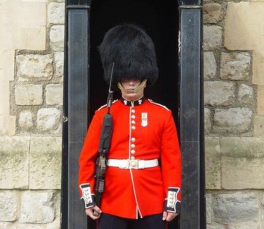 Solicitar que anoten la descripción en su cuaderno.DESARROLLOOrganizar equipos de trabajo.Invitar a que lean por equipos, uno de los siguientes cuentos: Pulgarcito, El príncipe y el mendigo, Pinocho, La vendedora de fósforos, La cenicienta, Rapunzel, Rumpelstiltskin.Pedir que dentro del equipo dialoguen acerca de: ¿Qué tipo de personajes aparecen en el cuento?, ¿cómo son?, ¿qué características tienen?Solicitar que anoten las respuestas en su cuaderno.Comentar que cuando nombramos las características físicas o morales de un personaje estamos describiéndolo.Cuestionar: ¿Qué es la descripción?Explicar: Describir es explicar de forma detallada y ordenada, cómo son las personas, los lugares o los objetos.Preguntar: ¿Para qué sirven las descripciones?Comentar: Las descripciones sirven para ambientar la acción y hacer más creíbles los hechos que se narran.Interrogar: ¿Cómo se hace una descripción?Sugerir: - Hay que observar con mucha atención y seleccionar los detalles más importantes.- Hay que organizar los datos siguiendo un orden.- Hay que situar los objetos en el espacio: adentro, afuera, lejos, cerca, junto a, al fondo, detrás de, alrededor…Indicar: Describe en el cuaderno los personajes de la obra; su ropa, edad, utensilios, comportamiento; así como los diferentes escenarios en que ocurren los hechos.Mostrar un ejemplo:Descripción: Es una persona seria, trae un gorro grande de color negro, un cinto blanco, etc.Cuestionar: ¿Qué tipos de palabras son las subrayadas? Son adjetivos calificativos.Explicar: Los adjetivos calificativos son las palabras que acompañan a los nombres y les añaden alguna cualidad que los hace distintos a los demás. Ejemplo: Javier ha comprado un coche deportivo rojo. CIERREIndicar: Describe cada uno de los personajes de tu cuento y añade adjetivos calificativos para mejorar la descripción.RECURSO.-Descripción.CRITERIO.-  Utilizan frases adjetivas para describir personajes.INICIO Indicar: Describe al personaje mostrado.Solicitar que anoten la descripción en su cuaderno.DESARROLLOOrganizar equipos de trabajo.Invitar a que lean por equipos, uno de los siguientes cuentos: Pulgarcito, El príncipe y el mendigo, Pinocho, La vendedora de fósforos, La cenicienta, Rapunzel, Rumpelstiltskin.Pedir que dentro del equipo dialoguen acerca de: ¿Qué tipo de personajes aparecen en el cuento?, ¿cómo son?, ¿qué características tienen?Solicitar que anoten las respuestas en su cuaderno.Comentar que cuando nombramos las características físicas o morales de un personaje estamos describiéndolo.Cuestionar: ¿Qué es la descripción?Explicar: Describir es explicar de forma detallada y ordenada, cómo son las personas, los lugares o los objetos.Preguntar: ¿Para qué sirven las descripciones?Comentar: Las descripciones sirven para ambientar la acción y hacer más creíbles los hechos que se narran.Interrogar: ¿Cómo se hace una descripción?Sugerir: - Hay que observar con mucha atención y seleccionar los detalles más importantes.- Hay que organizar los datos siguiendo un orden.- Hay que situar los objetos en el espacio: adentro, afuera, lejos, cerca, junto a, al fondo, detrás de, alrededor…Indicar: Describe en el cuaderno los personajes de la obra; su ropa, edad, utensilios, comportamiento; así como los diferentes escenarios en que ocurren los hechos.Mostrar un ejemplo:Descripción: Es una persona seria, trae un gorro grande de color negro, un cinto blanco, etc.Cuestionar: ¿Qué tipos de palabras son las subrayadas? Son adjetivos calificativos.Explicar: Los adjetivos calificativos son las palabras que acompañan a los nombres y les añaden alguna cualidad que los hace distintos a los demás. Ejemplo: Javier ha comprado un coche deportivo rojo. CIERREIndicar: Describe cada uno de los personajes de tu cuento y añade adjetivos calificativos para mejorar la descripción.RECURSOS DIDÁCTICOSINICIO Indicar: Describe al personaje mostrado.Solicitar que anoten la descripción en su cuaderno.DESARROLLOOrganizar equipos de trabajo.Invitar a que lean por equipos, uno de los siguientes cuentos: Pulgarcito, El príncipe y el mendigo, Pinocho, La vendedora de fósforos, La cenicienta, Rapunzel, Rumpelstiltskin.Pedir que dentro del equipo dialoguen acerca de: ¿Qué tipo de personajes aparecen en el cuento?, ¿cómo son?, ¿qué características tienen?Solicitar que anoten las respuestas en su cuaderno.Comentar que cuando nombramos las características físicas o morales de un personaje estamos describiéndolo.Cuestionar: ¿Qué es la descripción?Explicar: Describir es explicar de forma detallada y ordenada, cómo son las personas, los lugares o los objetos.Preguntar: ¿Para qué sirven las descripciones?Comentar: Las descripciones sirven para ambientar la acción y hacer más creíbles los hechos que se narran.Interrogar: ¿Cómo se hace una descripción?Sugerir: - Hay que observar con mucha atención y seleccionar los detalles más importantes.- Hay que organizar los datos siguiendo un orden.- Hay que situar los objetos en el espacio: adentro, afuera, lejos, cerca, junto a, al fondo, detrás de, alrededor…Indicar: Describe en el cuaderno los personajes de la obra; su ropa, edad, utensilios, comportamiento; así como los diferentes escenarios en que ocurren los hechos.Mostrar un ejemplo:Descripción: Es una persona seria, trae un gorro grande de color negro, un cinto blanco, etc.Cuestionar: ¿Qué tipos de palabras son las subrayadas? Son adjetivos calificativos.Explicar: Los adjetivos calificativos son las palabras que acompañan a los nombres y les añaden alguna cualidad que los hace distintos a los demás. Ejemplo: Javier ha comprado un coche deportivo rojo. CIERREIndicar: Describe cada uno de los personajes de tu cuento y añade adjetivos calificativos para mejorar la descripción.Imágenes.Cuentos.PÁGINAS DEL LIBRO DEL ALUMNO.- 128 - 137Notas:______________________________________________________________________________________________________________________________________________________________________________________________________________________________________________________Notas:______________________________________________________________________________________________________________________________________________________________________________________________________________________________________________________APRENDIZAJES ESPERADOSPRODUCCIÓNTEMAS DE REFLEXIÓNTEMA DE LA SESIÓNIdentifica las características de un personaje a partir de descripciones, diálogos y su participación en la trama.Cuadro descriptivo de los personajes de los textos que leyeron.COMPRENSIÓN E INTERPRETACIÓNDiálogos y formas de intervención de un personaje en la trama.Cuadro descriptivo.SECUENCIA DIDÁCTICAEVALUACIÓNINICIO Preguntar: ¿Qué cuentos de hadas conoces?, ¿qué personajes participan?, ¿cuál es el problema del cuento?, ¿Cómo termina?DESARROLLOInvitar a que comparen sus respuestas.Indicar: Comenta de forma grupal, las características de los personajes recurrentes en los cuentos de hadas: princesas, príncipes, madrastras, reinas, etc.Escribe los nombres de los personajes de tu cuento y llena un cuadro con las características que presentan.Recomendar que pueden agregar si consideran pertinente, más características a su cuadro.Solicitar que intercambien su cuadro con el de los demás equipos y comparen en qué se parecen y en qué son diferentes los personajes de cada cuento comentando el por qué.CIERREEntregar ejercicios sobre el tema para que los contesten.RECURSO.- Cuadro descriptivo.CRITERIO.- Clasifican la información de las descripciones en un cuadro para identificar sus características principales.INICIO Preguntar: ¿Qué cuentos de hadas conoces?, ¿qué personajes participan?, ¿cuál es el problema del cuento?, ¿Cómo termina?DESARROLLOInvitar a que comparen sus respuestas.Indicar: Comenta de forma grupal, las características de los personajes recurrentes en los cuentos de hadas: princesas, príncipes, madrastras, reinas, etc.Escribe los nombres de los personajes de tu cuento y llena un cuadro con las características que presentan.Recomendar que pueden agregar si consideran pertinente, más características a su cuadro.Solicitar que intercambien su cuadro con el de los demás equipos y comparen en qué se parecen y en qué son diferentes los personajes de cada cuento comentando el por qué.CIERREEntregar ejercicios sobre el tema para que los contesten.RECURSOS DIDÁCTICOSINICIO Preguntar: ¿Qué cuentos de hadas conoces?, ¿qué personajes participan?, ¿cuál es el problema del cuento?, ¿Cómo termina?DESARROLLOInvitar a que comparen sus respuestas.Indicar: Comenta de forma grupal, las características de los personajes recurrentes en los cuentos de hadas: princesas, príncipes, madrastras, reinas, etc.Escribe los nombres de los personajes de tu cuento y llena un cuadro con las características que presentan.Recomendar que pueden agregar si consideran pertinente, más características a su cuadro.Solicitar que intercambien su cuadro con el de los demás equipos y comparen en qué se parecen y en qué son diferentes los personajes de cada cuento comentando el por qué.CIERREEntregar ejercicios sobre el tema para que los contesten.Ejercicios.PÁGINAS DEL LIBRO DEL ALUMNO.- 128 - 137Notas:______________________________________________________________________________________________________________________________________________________________________________________________________________________________________________________Notas:______________________________________________________________________________________________________________________________________________________________________________________________________________________________________________________EJESentido Numérico y pensamiento algebraicoAPRENDIZAJES ESPERADOS- Resuelve problemas que implican sumar o restar números fraccionarios con igual o distinto denominador.- Identifica problemas que se pueden resolver con una división y utiliza el algoritmo convencional en los casos en que sea necesario.- Describe rutas y ubica lugares utilizando sistemas de referencia convencionales que aparecen en planos o mapas.- Resuelve problemas que implican conversiones entre unidades de medida de longitud, capacidad, peso y tiempo.- Resuelve problemas que implican leer o representar información en gráficas de barras.CONTENIDO DISCIPLINARProblemas aditivosResolución de problemas que impliquen sumas o restas de fracciones comunes con denominadores diferentes.ESTÁNDARES QUE SE FAVORECEN1.1.1. Lee, escribe y compara números naturales, fraccionarios y decimales.1.2.1. Resuelve problemas aditivos con números fraccionarios o decimales, empleando los algoritmos convencionales.4.4. Comparte e intercambia ideas sobre los procedimientos y resultados al resolver problemas.COMPETENCIAS MATEMÁTICAS- Resolver problemas de manera autónoma. 		- Validar procedimientos y resultados.- Comunicar información matemática. 			- Manejar técnicas eficientemente.SECUENCIA DIDÁCTICASECUENCIA DIDÁCTICAMOMENTOSESIÓN Y ACTIVIDADESDESARROLLO1.- Pedir que escriban y resuelvan el siguiente ejercicio en su cuaderno. A un grupo de constructores les faltaban 7/9 de km para terminar una carretera, en una jornada avanzaron ¼ de km. ¿Qué fracción de km les falta para terminar la carretera?Explicar que para resolver las restas de fracciones se aplica el mismo procedimiento que en las sumas, solamente que al final, lo que se resuelve la resta.  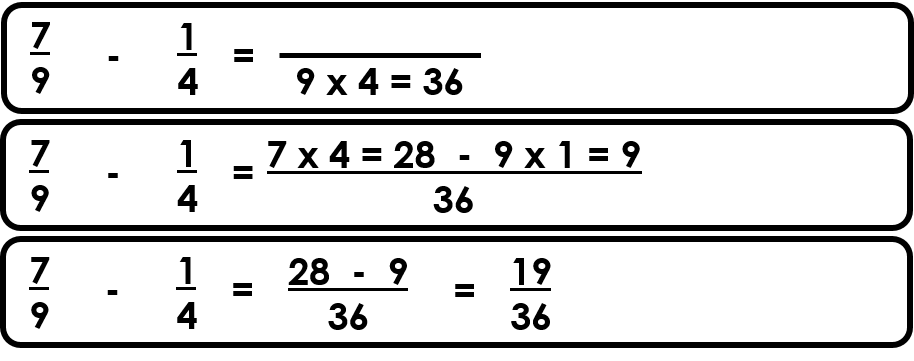 Indicar: Copia en el cuaderno las siguientes restas de fracciones y resuélvelas. A) 8/9 - ¼ =                                    B) 10/12 - 3/5 =                              C) 4/5 - 2/9 =D) 6/10 - ¼ =                                  E) 6/8 - 2/5 =Entregar ejercicios donde deberán resolver restas de fracciones.CIERRE2.- Entregar ejercicio donde deberán resolver problemas que implican la suma o resta de fracciones.EVALUACIÓN.-   RECURSOS.- Situaciones, ejercicios, problemas, preguntas y operaciones.                              CRITERIOS.- Procedimientos adecuados y resultados correctos.EVALUACIÓN.-   RECURSOS.- Situaciones, ejercicios, problemas, preguntas y operaciones.                              CRITERIOS.- Procedimientos adecuados y resultados correctos.RECURSOS DIDACTICOS.-  Ejercicios.RECURSOS DIDACTICOS.-  Ejercicios.PÁGINAS DEL LIBRO SEP DEL ALUMNO.-  119-120PÁGINAS DEL LIBRO SEP DEL ALUMNO.-  119-120Notas:_____________________________________________________________________________________________________________________________________________________________________________________________________________________________________________________________________________________________________________________________________________________________________________________________________________________________________________________________________________________________________________________________________________________________________________________________________________________________________________Notas:_____________________________________________________________________________________________________________________________________________________________________________________________________________________________________________________________________________________________________________________________________________________________________________________________________________________________________________________________________________________________________________________________________________________________________________________________________________________________________________EJESentido Numérico y pensamiento algebraicoAPRENDIZAJES ESPERADOS- Resuelve problemas que implican sumar o restar números fraccionarios con igual o distinto denominador.- Identifica problemas que se pueden resolver con una división y utiliza el algoritmo convencional en los casos en que sea necesario.- Describe rutas y ubica lugares utilizando sistemas de referencia convencionales que aparecen en planos o mapas.- Resuelve problemas que implican conversiones entre unidades de medida de longitud, capacidad, peso y tiempo.- Resuelve problemas que implican leer o representar información en gráficas de barras.CONTENIDO DISCIPLINARProblemas multiplicativos Análisis de las relaciones entre la multiplicación y la división como operaciones inversas.ESTÁNDARES QUE SE FAVORECEN1.3.1. Resuelve problemas que impliquen multiplicar o dividir números naturales empleando los algoritmos convencionales.4.4. Comparte e intercambia ideas sobre los procedimientos y resultados al resolver problemas.COMPETENCIAS MATEMÁTICAS- Resolver problemas de manera autónoma. 		- Validar procedimientos y resultados.- Comunicar información matemática. 			- Manejar técnicas eficientemente.SECUENCIA DIDÁCTICASECUENCIA DIDÁCTICAMOMENTOSESIÓN Y ACTIVIDADESINICIO3.- Entregar ejercicios en los que deberán resolver problemas que implican reparto.Invitar a los alumnos a que comparen las respuestas obtenidas en los problemas.DESARROLLO4.- Entregar ejercicios en los que deberán resolver problemas de reparto.Preguntar: ¿Cuál procedimiento utilizaste para resolver los problemas?Mencionar que seguramente, una de las opciones fue dividir los objetos en partes iguales repartiéndolas o separándolas, sin embargo, existe una operación que puede facilitar la resolución de este tipo de problemas.Preguntar: ¿Sabes cuál es?Mencionar que es la división.Explicar: Cuando quieres “repartir” alguna cantidad entre otra cantidad, ya sea de personas, objetos o cosas utilizamos la división.Invitar a que comparen las respuestas obtenidas con el resto de los compañeros. Mencionar que los problemas que resolvieron, efectivamente se resuelven utilizando una división, sin embargo, realizar una división implica utilizar también la multiplicación.Cuestionar: ¿Por qué?Indicar que observen bien el procedimiento que utilizamos para dividir: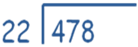 Primero, debes observar si la primer cifra hacia la izquierda del dividendo, en este caso las centenas, puede ser dividido entre el divisor.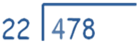 En este caso el 4 no puede ser dividido entre el 22, por lo tanto, tomaremos el número que ocupa el lugar de las centenas: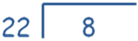 Ahora, el 47 si puede ser dividido entre el 22, pero,¿Cuántas veces?En este momento es cuando resulta necesario utilizar la multiplicación:De esta manera observamos que el 47 puede repartirse dos veces entre el 22.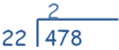 Ahora solamente falta restar el resultado de la multiplicación que realizamos (44) al 47: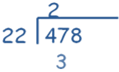 Para terminar con la división debemos dividir también el último número, las unidades, por lo tanto, bajamos el número con las decenas que sobraron para tener 38 unidades en total: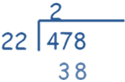 Nuevamente debemos utilizar la multiplicación para conocer cuántas veces puede repartirse el 38 entre el 22: 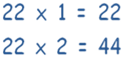 Por lo tanto, solamente puede repartirse una vez: :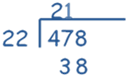 Para terminar la división debemos restar el resultado de la multiplicación realizada (22) al 38: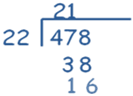 Ahora, ya sabes por qué también utilizamos la multiplicación al dividir.DESARROLLO5.- Indicar que copien en su cuaderno y resuelvan el siguiente problema:Vicente tiene 100 canicas y las quiere repartir equitativamente entre sus cuatro sobrinos ¿Cuántas canicas le tocaran a cada uno?Preguntar: ¿Qué operación debiste realizar para resolver el problema?Mencionar que seguramente dividiendo el 100 ÷ 4 y el resultado fue 25.Cuestionar: ¿Cómo puedes comprobar que este resultado esta correcto?Explicar que una forma es mediante la multiplicación.La forma en que debes de revisar es multiplicando el resultado que en este caso es 25 por el divisor (4)25 x 4                     R = 100Si el resultado que obtienes es igual al dividendo de la división entonces eso quiere decir que resolviste de manera correcta la operación.Entregar ejercicios en los que deberán resolver problemas de reparto y comprobar los resultados obtenidos.Invitar a que comparen sus resultados.EVALUACIÓN.-   RECURSOS.- Situaciones, ejercicios, problemas, preguntas y operaciones.                              CRITERIOS.- Procedimientos adecuados y resultados correctos.EVALUACIÓN.-   RECURSOS.- Situaciones, ejercicios, problemas, preguntas y operaciones.                              CRITERIOS.- Procedimientos adecuados y resultados correctos.RECURSOS DIDACTICOS.- Ejercicios.RECURSOS DIDACTICOS.- Ejercicios.PÁGINAS DEL LIBRO SEP DEL ALUMNO.-  121-125PÁGINAS DEL LIBRO SEP DEL ALUMNO.-  121-125Notas:_____________________________________________________________________________________________________________________________________________________________________________________________________________________________________________________________________________________________________________________________________________________________________________________________________________________________________________________________________________________________________________________________________________________________________________________________________________________________________________Notas:_____________________________________________________________________________________________________________________________________________________________________________________________________________________________________________________________________________________________________________________________________________________________________________________________________________________________________________________________________________________________________________________________________________________________________________________________________________________________________________¿Por qué se transforman las cosas? El movimiento de las cosas, del sonido en los materiales, de la electricidad en un circuito y de los planetas en el Sistema Solar¿Por qué se transforman las cosas? El movimiento de las cosas, del sonido en los materiales, de la electricidad en un circuito y de los planetas en el Sistema Solar¿Por qué se transforman las cosas? El movimiento de las cosas, del sonido en los materiales, de la electricidad en un circuito y de los planetas en el Sistema SolarAprendizajes esperados:Contenidos:Contenidos:- Describe la propagación del sonido en el oído y la importancia de evitar los sonidos intensos.- Explica el funcionamiento de un circuito eléctrico a partir de sus componentes, como conductores o aislantes de la energía eléctrica.¿Cómo viaja el sonido?- Relación de la propagación del sonido con el funcionamiento del oído.- Efectos de los sonidos intensos y prevención de daños en la audición.¿Cómo elaboro un circuito eléctrico?- Funcionamiento de un circuito eléctrico y sus componentes –pila, cable y foco.¿Cómo viaja el sonido?- Relación de la propagación del sonido con el funcionamiento del oído.- Efectos de los sonidos intensos y prevención de daños en la audición.¿Cómo elaboro un circuito eléctrico?- Funcionamiento de un circuito eléctrico y sus componentes –pila, cable y foco.Estándares que se favorecen:Estándares que se favorecen:Competencias que se favorecen: 1. Conocimiento científico1.1. Explica el funcionamiento integral del cuerpo humano, a partir de la interrelación de los sistemas que lo conforman e identifica causas que afectan la salud.1.9. Identifica algunos efectos de la interacción de objetos relacionados con la fuerza, el movimiento, la luz, el sonido, la electricidad y el calor.1.10. Identifica algunas manifestaciones y transformaciones de la energía.2. Aplicaciones del conocimiento científico y de la tecnología2.1. Explica algunas causas que afectan el funcionamiento del cuerpo humano y la importancia de desarrollar estilos de vida saludables.2.3. Identifica el aprovechamiento de dispositivos ópticos y eléctricos, máquinas simples, materiales y la conservación de alimentos, tanto en las actividades humanas como en la satisfacción de necesidades.1. Conocimiento científico1.1. Explica el funcionamiento integral del cuerpo humano, a partir de la interrelación de los sistemas que lo conforman e identifica causas que afectan la salud.1.9. Identifica algunos efectos de la interacción de objetos relacionados con la fuerza, el movimiento, la luz, el sonido, la electricidad y el calor.1.10. Identifica algunas manifestaciones y transformaciones de la energía.2. Aplicaciones del conocimiento científico y de la tecnología2.1. Explica algunas causas que afectan el funcionamiento del cuerpo humano y la importancia de desarrollar estilos de vida saludables.2.3. Identifica el aprovechamiento de dispositivos ópticos y eléctricos, máquinas simples, materiales y la conservación de alimentos, tanto en las actividades humanas como en la satisfacción de necesidades.- Comprensión de fenómenos y procesos naturales desde la perspectiva científica.- Toma de decisiones informadas para el cuidado del ambiente y la promoción de la salud orientadas a la cultura de la prevención.- Comprensión de los alcances y limitaciones de la ciencia y del desarrollo tecnológico en diversos contextos.APRENDIZAJES ESPERADOSCONTENIDOSTEMA DE LA SESIÓNDescribe la propagación del sonido en el oído y la importancia de evitar los sonidos intensos.Relación de la propagación del sonido con el funcionamiento del oído.El funcionamiento del oído.SECUENCIA DIDÁCTICAEVALUACIÓNINICIO Preguntar: ¿Sabes cómo funcionan tus oídos?, ¿conoces cuáles son sus partes?DESARROLLOExplicar: El sonido se propaga por medio de vibraciones, las vibraciones sonoras son recibidas por el oído y esas sensaciones son transmitidas al cerebro. El oído humano sólo está capacitado para oír un rango de ondas sonoras, ya que no percibe las vibraciones menores a 20 veces por segundo ni mayores a 20.000 veces por segundo. En el oído se encuentran también terminales nerviosas que reciben información acerca de los movimientos del cuerpo, ayudando a mantener el equilibrio del mismo. Mostrar la siguiente imagen: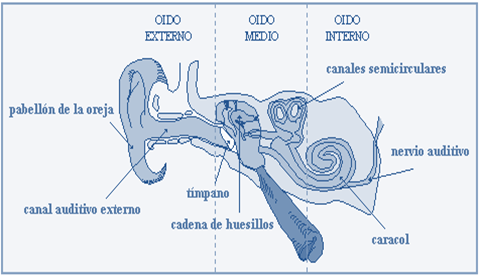 Explicar las partes del oído y sus funciones.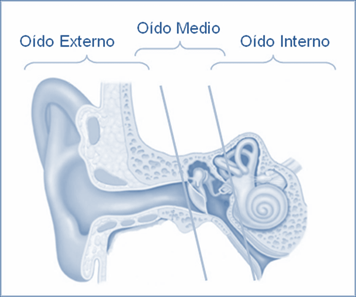 Entregar ejercicios donde deberán completar oraciones con la información trabajada durante la sesión.CIERREEntregar ejercicios donde deberán recortar los nombres de las partes del oído y pegarlas en el lugar correcto. Invitar a que comparen sus productos.RECURSO.- Ejercicios.CRITERIO.- Reconocen la función del oído y las partes en que se divide. INICIO Preguntar: ¿Sabes cómo funcionan tus oídos?, ¿conoces cuáles son sus partes?DESARROLLOExplicar: El sonido se propaga por medio de vibraciones, las vibraciones sonoras son recibidas por el oído y esas sensaciones son transmitidas al cerebro. El oído humano sólo está capacitado para oír un rango de ondas sonoras, ya que no percibe las vibraciones menores a 20 veces por segundo ni mayores a 20.000 veces por segundo. En el oído se encuentran también terminales nerviosas que reciben información acerca de los movimientos del cuerpo, ayudando a mantener el equilibrio del mismo. Mostrar la siguiente imagen:Explicar las partes del oído y sus funciones.Entregar ejercicios donde deberán completar oraciones con la información trabajada durante la sesión.CIERREEntregar ejercicios donde deberán recortar los nombres de las partes del oído y pegarlas en el lugar correcto. Invitar a que comparen sus productos.RECURSOS DIDÁCTICOSINICIO Preguntar: ¿Sabes cómo funcionan tus oídos?, ¿conoces cuáles son sus partes?DESARROLLOExplicar: El sonido se propaga por medio de vibraciones, las vibraciones sonoras son recibidas por el oído y esas sensaciones son transmitidas al cerebro. El oído humano sólo está capacitado para oír un rango de ondas sonoras, ya que no percibe las vibraciones menores a 20 veces por segundo ni mayores a 20.000 veces por segundo. En el oído se encuentran también terminales nerviosas que reciben información acerca de los movimientos del cuerpo, ayudando a mantener el equilibrio del mismo. Mostrar la siguiente imagen:Explicar las partes del oído y sus funciones.Entregar ejercicios donde deberán completar oraciones con la información trabajada durante la sesión.CIERREEntregar ejercicios donde deberán recortar los nombres de las partes del oído y pegarlas en el lugar correcto. Invitar a que comparen sus productos.Imágenes del oídos y sus partes.Ejercicios.PÁGINAS DEL LIBRO DEL ALUMNO.-  105 - 112Notas:______________________________________________________________________________________________________________________________________________________________________________________________________________________________________________________Notas:______________________________________________________________________________________________________________________________________________________________________________________________________________________________________________________APRENDIZAJES ESPERADOSCONTENIDOSTEMA DE LA SESIÓNDescribe la propagación del sonido en el oído y la importancia de evitar los sonidos intensos.Efectos de los sonidos intensos y prevención de daños en la audición.¿Cómo cuidar los oídos?SECUENCIA DIDÁCTICAEVALUACIÓNINICIO Preguntar: ¿Cuáles acciones crees que pueden lastimar tus oídos?, ¿alguna vez te ha pasado?, ¿qué hiciste para solucionarlo?DESARROLLOExplicar: Los oídos son una parte sumamente importante de nuestro organismo, gracias a ellos podemos mantener nuestro equilibrio y escuchar todos aquellos sonidos que existen a nuestro alrededor. Preguntar: ¿Qué pasaría si algún día no escucharas a las personas cuando hablan?, ¿si no pudieras escuchar tus canciones favoritas? Explicar cuáles actividades pueden perjudicar los oídos, por ejemplo:- Insertar diferentes objetos, ni siquiera para limpiarlos, no es recomendable el uso de cotonetes para su limpieza.- Escuchar música a un volumen excesivo.- Exponerse a ruidos altos en trabajos o en el tráfico.- Sumergirse en agua muy rápidamente sin protección.- Utilizar medicamentos que no han sido recetados por algún médico certificado.Dar a conocer diferentes medidas para el correcto cuidado de los  oídos:- Limpiar tus oídos por fuera con la punta de una toalla.- Evitar golpes o juegos bruscos.- No insertar objetos a tus oídos, de ningún tipo. - Acudir con un médico para que los revise si presentas alguna molestia.- No nadar en aguas contaminadas y utilizar tapones en caso necesario.- Escuchar música a un volumen adecuado.- Viajar con las ventanas del auto cerradas, cuando exista mucho tráfico.Formar equipos de cuatro personas.Indicar: En su cuaderno elaboren una lista con diez medidas que pueden tomar para cuidar sus oídos. Con las ideas que tienen elaboren un cartel donde inviten a la comunidad educativa a tomar medidas para cuidar sus oídos. Comentar que pueden utilizar todos los materiales que quieran.Recordar que en un cartel deben incluir pequeñas frases e imágenes. Cuando terminen su cartel, invitarlos a pasar a los grupos de la escuela para dar a conocer la información rescatada e invitarlos a cuidar sus oídos poniendo en práctica las actividades mostradas. CIERREEntregar ejercicios sobre el tema para que los resuelvan.Invitar a que comparen sus resultados.RECURSO.- Ejercicio.CRITERIO.- Identifican las actividades o situaciones que producen algún daño a los oídos y medidas para cuidarlos. INICIO Preguntar: ¿Cuáles acciones crees que pueden lastimar tus oídos?, ¿alguna vez te ha pasado?, ¿qué hiciste para solucionarlo?DESARROLLOExplicar: Los oídos son una parte sumamente importante de nuestro organismo, gracias a ellos podemos mantener nuestro equilibrio y escuchar todos aquellos sonidos que existen a nuestro alrededor. Preguntar: ¿Qué pasaría si algún día no escucharas a las personas cuando hablan?, ¿si no pudieras escuchar tus canciones favoritas? Explicar cuáles actividades pueden perjudicar los oídos, por ejemplo:- Insertar diferentes objetos, ni siquiera para limpiarlos, no es recomendable el uso de cotonetes para su limpieza.- Escuchar música a un volumen excesivo.- Exponerse a ruidos altos en trabajos o en el tráfico.- Sumergirse en agua muy rápidamente sin protección.- Utilizar medicamentos que no han sido recetados por algún médico certificado.Dar a conocer diferentes medidas para el correcto cuidado de los  oídos:- Limpiar tus oídos por fuera con la punta de una toalla.- Evitar golpes o juegos bruscos.- No insertar objetos a tus oídos, de ningún tipo. - Acudir con un médico para que los revise si presentas alguna molestia.- No nadar en aguas contaminadas y utilizar tapones en caso necesario.- Escuchar música a un volumen adecuado.- Viajar con las ventanas del auto cerradas, cuando exista mucho tráfico.Formar equipos de cuatro personas.Indicar: En su cuaderno elaboren una lista con diez medidas que pueden tomar para cuidar sus oídos. Con las ideas que tienen elaboren un cartel donde inviten a la comunidad educativa a tomar medidas para cuidar sus oídos. Comentar que pueden utilizar todos los materiales que quieran.Recordar que en un cartel deben incluir pequeñas frases e imágenes. Cuando terminen su cartel, invitarlos a pasar a los grupos de la escuela para dar a conocer la información rescatada e invitarlos a cuidar sus oídos poniendo en práctica las actividades mostradas. CIERREEntregar ejercicios sobre el tema para que los resuelvan.Invitar a que comparen sus resultados.RECURSOS DIDÁCTICOSINICIO Preguntar: ¿Cuáles acciones crees que pueden lastimar tus oídos?, ¿alguna vez te ha pasado?, ¿qué hiciste para solucionarlo?DESARROLLOExplicar: Los oídos son una parte sumamente importante de nuestro organismo, gracias a ellos podemos mantener nuestro equilibrio y escuchar todos aquellos sonidos que existen a nuestro alrededor. Preguntar: ¿Qué pasaría si algún día no escucharas a las personas cuando hablan?, ¿si no pudieras escuchar tus canciones favoritas? Explicar cuáles actividades pueden perjudicar los oídos, por ejemplo:- Insertar diferentes objetos, ni siquiera para limpiarlos, no es recomendable el uso de cotonetes para su limpieza.- Escuchar música a un volumen excesivo.- Exponerse a ruidos altos en trabajos o en el tráfico.- Sumergirse en agua muy rápidamente sin protección.- Utilizar medicamentos que no han sido recetados por algún médico certificado.Dar a conocer diferentes medidas para el correcto cuidado de los  oídos:- Limpiar tus oídos por fuera con la punta de una toalla.- Evitar golpes o juegos bruscos.- No insertar objetos a tus oídos, de ningún tipo. - Acudir con un médico para que los revise si presentas alguna molestia.- No nadar en aguas contaminadas y utilizar tapones en caso necesario.- Escuchar música a un volumen adecuado.- Viajar con las ventanas del auto cerradas, cuando exista mucho tráfico.Formar equipos de cuatro personas.Indicar: En su cuaderno elaboren una lista con diez medidas que pueden tomar para cuidar sus oídos. Con las ideas que tienen elaboren un cartel donde inviten a la comunidad educativa a tomar medidas para cuidar sus oídos. Comentar que pueden utilizar todos los materiales que quieran.Recordar que en un cartel deben incluir pequeñas frases e imágenes. Cuando terminen su cartel, invitarlos a pasar a los grupos de la escuela para dar a conocer la información rescatada e invitarlos a cuidar sus oídos poniendo en práctica las actividades mostradas. CIERREEntregar ejercicios sobre el tema para que los resuelvan.Invitar a que comparen sus resultados.- Cartulinas.- Plumones.- Recortes.- Ejercicios.PÁGINAS DEL LIBRO DEL ALUMNO.-  105 - 112Notas:______________________________________________________________________________________________________________________________________________________________________________________________________________________________________________________Notas:______________________________________________________________________________________________________________________________________________________________________________________________________________________________________________________APRENDIZAJES ESPERADOSCONTENIDOSTEMA DE LA SESIÓNExplica el funcionamiento de un circuito eléctrico a partir de sus componentes, como conductores o aislantes de la energía eléctrica.Funcionamiento de un circuito eléctrico y sus componentes –pila, cable y foco.El circuito eléctrico y sus componentes.SECUENCIA DIDÁCTICAEVALUACIÓNINICIO Preguntar: ¿Sabes cómo funcionan los aparatos eléctricos de tu casa?, cuándo no hay luz eléctrica, ¿siguen funcionando?, ¿por qué?DESARROLLOExplicar: El circuito eléctrico es un camino cerrado por donde fluye la corriente eléctrica. Los generadores son quienes producen la electricidad. Los conductores son todos aquellos materiales que permiten el paso de la energía eléctrica, por ejemplo, los cables. Los dispositivos son aquellos aparatos que necesitan de la electricidad para funcionar, por ejemplo, un foco o una televisión. Cuando todos los componentes están conectados, entonces la energía eléctrica fluye y los aparatos funcionan. Si alguno de los componentes no está en correcto funcionamiento, entonces el circuito eléctrico no funcionará. Indicar: Dibuja en tu cuaderno cinco objetos que utilicen el circuito eléctrico para funcionar, agrega debajo de cada uno su nombre. Invitar a que comparen los objetos dibujados con algún compañero para verificar si alguno coincide. CIERREEntregar ejercicios sobre el tema para que los resuelvan.RECURSO.- Ejercicio.CRITERIO.- Reconocen la funcionalidad del circuito eléctrico y su uso en la vida cotidiana.INICIO Preguntar: ¿Sabes cómo funcionan los aparatos eléctricos de tu casa?, cuándo no hay luz eléctrica, ¿siguen funcionando?, ¿por qué?DESARROLLOExplicar: El circuito eléctrico es un camino cerrado por donde fluye la corriente eléctrica. Los generadores son quienes producen la electricidad. Los conductores son todos aquellos materiales que permiten el paso de la energía eléctrica, por ejemplo, los cables. Los dispositivos son aquellos aparatos que necesitan de la electricidad para funcionar, por ejemplo, un foco o una televisión. Cuando todos los componentes están conectados, entonces la energía eléctrica fluye y los aparatos funcionan. Si alguno de los componentes no está en correcto funcionamiento, entonces el circuito eléctrico no funcionará. Indicar: Dibuja en tu cuaderno cinco objetos que utilicen el circuito eléctrico para funcionar, agrega debajo de cada uno su nombre. Invitar a que comparen los objetos dibujados con algún compañero para verificar si alguno coincide. CIERREEntregar ejercicios sobre el tema para que los resuelvan.RECURSOS DIDÁCTICOSINICIO Preguntar: ¿Sabes cómo funcionan los aparatos eléctricos de tu casa?, cuándo no hay luz eléctrica, ¿siguen funcionando?, ¿por qué?DESARROLLOExplicar: El circuito eléctrico es un camino cerrado por donde fluye la corriente eléctrica. Los generadores son quienes producen la electricidad. Los conductores son todos aquellos materiales que permiten el paso de la energía eléctrica, por ejemplo, los cables. Los dispositivos son aquellos aparatos que necesitan de la electricidad para funcionar, por ejemplo, un foco o una televisión. Cuando todos los componentes están conectados, entonces la energía eléctrica fluye y los aparatos funcionan. Si alguno de los componentes no está en correcto funcionamiento, entonces el circuito eléctrico no funcionará. Indicar: Dibuja en tu cuaderno cinco objetos que utilicen el circuito eléctrico para funcionar, agrega debajo de cada uno su nombre. Invitar a que comparen los objetos dibujados con algún compañero para verificar si alguno coincide. CIERREEntregar ejercicios sobre el tema para que los resuelvan.Ejercicios. PÁGINAS DEL LIBRO DEL ALUMNO.-  113 - 118Notas:______________________________________________________________________________________________________________________________________________________________________________________________________________________________________________________Notas:______________________________________________________________________________________________________________________________________________________________________________________________________________________________________________________Características económicas de los continentesCaracterísticas económicas de los continentesAprendizajes esperados:Contenidos:- Reconoce la distribución de los recursos minerales y energéticos, así como los principales espacios industriales en los continentes.- Distribución de recursos minerales y energéticos en los continentes.Eje temático:Competencias que se favorecen: Componentes económicos.Reflexión de las diferencias socioeconómicas.APRENDIZAJES ESPERADOSCONTENIDOSTEMA DE LA SESIÓNReconoce la distribución de los recursos minerales y energéticos, así como los principales espacios industriales en los continentes.Distribución de recursos minerales y energéticos en los continentes.Distribución de recursos minerales.SECUENCIA DIDÁCTICAEVALUACIÓNINICIOPreguntar: ¿En qué continente vives?, ¿hay minas?, ¿en tu país se produce algún metal? DESARROLLOExplicar: La minería es la obtención selectiva de los minerales y otros materiales a partir de la corteza terrestre. Esto también corresponde a la actividad económica primaria relacionada con la extracción de elementos y  de la cual se puede obtener un beneficio económico. Dependiendo del tipo de material a extraer y beneficiar, la minería se divide en metálica, no metálica y energéticos. CIERRE Indicar: Escribe una lista con los principales países productores de cobre, hierro, plomo, plata y zinc.Entregar planisferios para que localicen y señalen los países productores de cobre, hierro, plomo, plata y zinc utilizando la simbología adecuada.Invitar a que compartan sus mapas con el grupo.RECURSO.- Mapa.CRITERIO.- Localizan y señalan los principales países proveedores de minerales.INICIOPreguntar: ¿En qué continente vives?, ¿hay minas?, ¿en tu país se produce algún metal? DESARROLLOExplicar: La minería es la obtención selectiva de los minerales y otros materiales a partir de la corteza terrestre. Esto también corresponde a la actividad económica primaria relacionada con la extracción de elementos y  de la cual se puede obtener un beneficio económico. Dependiendo del tipo de material a extraer y beneficiar, la minería se divide en metálica, no metálica y energéticos. CIERRE Indicar: Escribe una lista con los principales países productores de cobre, hierro, plomo, plata y zinc.Entregar planisferios para que localicen y señalen los países productores de cobre, hierro, plomo, plata y zinc utilizando la simbología adecuada.Invitar a que compartan sus mapas con el grupo.RECURSOS DIDÁCTICOSINICIOPreguntar: ¿En qué continente vives?, ¿hay minas?, ¿en tu país se produce algún metal? DESARROLLOExplicar: La minería es la obtención selectiva de los minerales y otros materiales a partir de la corteza terrestre. Esto también corresponde a la actividad económica primaria relacionada con la extracción de elementos y  de la cual se puede obtener un beneficio económico. Dependiendo del tipo de material a extraer y beneficiar, la minería se divide en metálica, no metálica y energéticos. CIERRE Indicar: Escribe una lista con los principales países productores de cobre, hierro, plomo, plata y zinc.Entregar planisferios para que localicen y señalen los países productores de cobre, hierro, plomo, plata y zinc utilizando la simbología adecuada.Invitar a que compartan sus mapas con el grupo.Atlas de Geografía Universal.Planisferios.PÁGINAS DEL LIBRO DEL ALUMNO.- 110 - 118Notas:______________________________________________________________________________________________________________________________________________________________________________________________________________________________________________________Notas:______________________________________________________________________________________________________________________________________________________________________________________________________________________________________________________APRENDIZAJES ESPERADOSCONTENIDOSTEMA DE LA SESIÓNReconoce la distribución de los recursos minerales y energéticos, así como los principales espacios industriales en los continentes. Distribución de recursos minerales y energéticos en los continentes.Distribución de recursos  energéticos.SECUENCIA DIDÁCTICAEVALUACIÓNINICIOPreguntar: ¿Qué es la minería?, ¿qué país es el principal productor de plata?, ¿qué son los recursos renovables? DESARROLLOExplicar: Se considera como recurso energético a toda aquella sustancia sólida, líquida o gaseosa, de la cual podemos obtener energía a través de diversos procesos. El amplio grupo de sustancias que conforman el conjunto de los recursos energéticos puede ser agrupado en dos categorías generales en función de su proceso de formación y de su disponibilidad. Se llaman recursos renovables a los que pueden regenerarse a mayor ritmo del que son gastados. Los recursos no renovables, por el contrario, se consumen en mayor cantidad de la que se regeneran y, por tanto, en un periodo más o menos largo de tiempo, desaparecerán. Es el caso de los combustibles fósiles (carbón, petróleo, gas) y muchos metales (hierro, oro, uranio).  CIERRE Indicar: Contesta el cuestionario en el cuaderno.1.- ¿Qué es un recurso energético? toda aquella sustancia sólida, líquida o gaseosa, de la cual podemos obtener energía a través de diversos procesos.2.- ¿Cuáles son los recursos renovables? los que pueden regenerarse a mayor ritmo del que son gastados. 3.- Ejemplos de recursos renovables: animales, plantas, madera, energía solar, eólica, hidroeléctrica. 4.- ¿Cuáles son los recursos no renovables? los que se consumen en mayor cantidad de la que se regeneran y,  en un periodo de tiempo desaparecerán. 5.- Ejemplos de recursos no renovables: carbón, petróleo, gas, hierro, oro, uranio. 6.- Son las fuentes básicas de energía en la economía industrial moderna: El petróleo, el carbón, el gas natural y el uranio, 7.- Los tres países con mayor producción de petróleo: Arabia Saudí, Rusia, Estados Unidos.             8.- Los tres países con mayor producción de carbón: China, EE.UU.,  India         9.- Los tres países con mayor producción de gas natural: Estados Unidos, Rusia, Canadá. 10.- Los tres países con mayor producción de uranio: Kazajstán, Canadá, Australia.           Entregar planisferios para que señalen en él los principales países productores de petróleo, carbono, gas natural y uranio.  Invitar a que compartan sus mapas.RECURSO.- Cuestionario y Mapa.CRITERIO.- Reconocen y señalan los principales países proveedores de recursos energéticos. INICIOPreguntar: ¿Qué es la minería?, ¿qué país es el principal productor de plata?, ¿qué son los recursos renovables? DESARROLLOExplicar: Se considera como recurso energético a toda aquella sustancia sólida, líquida o gaseosa, de la cual podemos obtener energía a través de diversos procesos. El amplio grupo de sustancias que conforman el conjunto de los recursos energéticos puede ser agrupado en dos categorías generales en función de su proceso de formación y de su disponibilidad. Se llaman recursos renovables a los que pueden regenerarse a mayor ritmo del que son gastados. Los recursos no renovables, por el contrario, se consumen en mayor cantidad de la que se regeneran y, por tanto, en un periodo más o menos largo de tiempo, desaparecerán. Es el caso de los combustibles fósiles (carbón, petróleo, gas) y muchos metales (hierro, oro, uranio).  CIERRE Indicar: Contesta el cuestionario en el cuaderno.1.- ¿Qué es un recurso energético? toda aquella sustancia sólida, líquida o gaseosa, de la cual podemos obtener energía a través de diversos procesos.2.- ¿Cuáles son los recursos renovables? los que pueden regenerarse a mayor ritmo del que son gastados. 3.- Ejemplos de recursos renovables: animales, plantas, madera, energía solar, eólica, hidroeléctrica. 4.- ¿Cuáles son los recursos no renovables? los que se consumen en mayor cantidad de la que se regeneran y,  en un periodo de tiempo desaparecerán. 5.- Ejemplos de recursos no renovables: carbón, petróleo, gas, hierro, oro, uranio. 6.- Son las fuentes básicas de energía en la economía industrial moderna: El petróleo, el carbón, el gas natural y el uranio, 7.- Los tres países con mayor producción de petróleo: Arabia Saudí, Rusia, Estados Unidos.             8.- Los tres países con mayor producción de carbón: China, EE.UU.,  India         9.- Los tres países con mayor producción de gas natural: Estados Unidos, Rusia, Canadá. 10.- Los tres países con mayor producción de uranio: Kazajstán, Canadá, Australia.           Entregar planisferios para que señalen en él los principales países productores de petróleo, carbono, gas natural y uranio.  Invitar a que compartan sus mapas.RECURSOS DIDÁCTICOSINICIOPreguntar: ¿Qué es la minería?, ¿qué país es el principal productor de plata?, ¿qué son los recursos renovables? DESARROLLOExplicar: Se considera como recurso energético a toda aquella sustancia sólida, líquida o gaseosa, de la cual podemos obtener energía a través de diversos procesos. El amplio grupo de sustancias que conforman el conjunto de los recursos energéticos puede ser agrupado en dos categorías generales en función de su proceso de formación y de su disponibilidad. Se llaman recursos renovables a los que pueden regenerarse a mayor ritmo del que son gastados. Los recursos no renovables, por el contrario, se consumen en mayor cantidad de la que se regeneran y, por tanto, en un periodo más o menos largo de tiempo, desaparecerán. Es el caso de los combustibles fósiles (carbón, petróleo, gas) y muchos metales (hierro, oro, uranio).  CIERRE Indicar: Contesta el cuestionario en el cuaderno.1.- ¿Qué es un recurso energético? toda aquella sustancia sólida, líquida o gaseosa, de la cual podemos obtener energía a través de diversos procesos.2.- ¿Cuáles son los recursos renovables? los que pueden regenerarse a mayor ritmo del que son gastados. 3.- Ejemplos de recursos renovables: animales, plantas, madera, energía solar, eólica, hidroeléctrica. 4.- ¿Cuáles son los recursos no renovables? los que se consumen en mayor cantidad de la que se regeneran y,  en un periodo de tiempo desaparecerán. 5.- Ejemplos de recursos no renovables: carbón, petróleo, gas, hierro, oro, uranio. 6.- Son las fuentes básicas de energía en la economía industrial moderna: El petróleo, el carbón, el gas natural y el uranio, 7.- Los tres países con mayor producción de petróleo: Arabia Saudí, Rusia, Estados Unidos.             8.- Los tres países con mayor producción de carbón: China, EE.UU.,  India         9.- Los tres países con mayor producción de gas natural: Estados Unidos, Rusia, Canadá. 10.- Los tres países con mayor producción de uranio: Kazajstán, Canadá, Australia.           Entregar planisferios para que señalen en él los principales países productores de petróleo, carbono, gas natural y uranio.  Invitar a que compartan sus mapas.Atlas de Geografía Universal.Planisferios.PÁGINAS DEL LIBRO DEL ALUMNO.- 119 - 126Notas:______________________________________________________________________________________________________________________________________________________________________________________________________________________________________________________Notas:______________________________________________________________________________________________________________________________________________________________________________________________________________________________________________________De los caudillos a las instituciones (1920-1982)De los caudillos a las instituciones (1920-1982)Aprendizajes esperados:Contenidos:- Identifica las causas de la lucha por el poder entre los caudillos posrevolucionarios y las condiciones en que se creó el PNR y el surgimiento de los partidos de oposición.- Identifica causas de la expropiación petrolera y el reparto agrario durante el cardenismo.Temas para comprender el periodo¿Qué elementos favorecieron o limitaron el desarrollo de México después de la Revolución?- De los caudillos al presidencialismo: La rebelión cristera. La creación y consolidación del PNR y el surgimiento de nuevos partidos.- El impulso a la economía: La expropiación petrolera y el reparto agrario durante el cardenismo. México en el contexto de la Segunda Guerra Mundial. El crecimiento de la industria y los problemas del campo. Las demandas de obreros, campesinos y clase media.Competencias que se favorecen: Competencias que se favorecen: - Comprensión del tiempo y del espacio históricos.            - Manejo de información histórica.         - Formación de una  conciencia histórica para la convivencia.- Comprensión del tiempo y del espacio históricos.            - Manejo de información histórica.         - Formación de una  conciencia histórica para la convivencia.APRENDIZAJES ESPERADOSCONTENIDOSTEMA DE LA SESIÓNIdentifica las causas de la lucha por el poder entre los caudillos posrevolucionarios y las condiciones en que se creó el PNR y el surgimiento de los partidos de oposición.De los caudillos al presidencialismo: La rebelión cristera. La creación y consolidación del PNR y el surgimiento de nuevos partidos.El Partido Nacional Revolucionario.SECUENCIA DIDÁCTICAEVALUACIÓNINICIO Preguntar: ¿Cuál fue el primer partido político en México?, ¿quién constituyó el primer partido político?, ¿para qué sirvió la construcción de un partido político en México?DESARROLLOExplicar: El PNR no surgió como una organización independiente, menos como un auténtico partido cuya meta fuera cumplir por la vía del voto el derecho a gobernar a los mexicanos, aunque eso -justamente- era lo que anunciaba Calles, su creador. No, su propósito era servir como tribuna y espacio de negociación de la élite política encabezada por él mismo, para administrar sin violencia el poder adquirido mediante la Revolución.Entregar imágenes del escudo del PNR, PRM y el PRI.Indicar: Coloréalas y recórtalas.Realiza la siguiente tabla y pega las imágenes donde corresponda.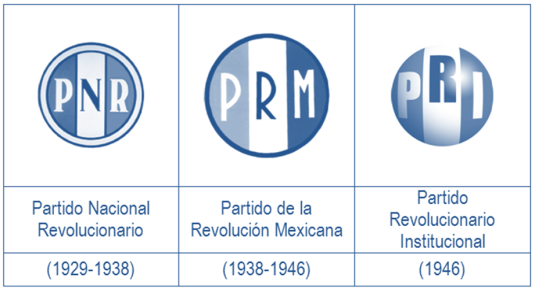 CIERREEntregar ejercicios sobre el tema para que los resuelvan.RECURSO.- Ejercicio.CRITERIO.- Reconocen las condiciones en que se creó el PNR.INICIO Preguntar: ¿Cuál fue el primer partido político en México?, ¿quién constituyó el primer partido político?, ¿para qué sirvió la construcción de un partido político en México?DESARROLLOExplicar: El PNR no surgió como una organización independiente, menos como un auténtico partido cuya meta fuera cumplir por la vía del voto el derecho a gobernar a los mexicanos, aunque eso -justamente- era lo que anunciaba Calles, su creador. No, su propósito era servir como tribuna y espacio de negociación de la élite política encabezada por él mismo, para administrar sin violencia el poder adquirido mediante la Revolución.Entregar imágenes del escudo del PNR, PRM y el PRI.Indicar: Coloréalas y recórtalas.Realiza la siguiente tabla y pega las imágenes donde corresponda.CIERREEntregar ejercicios sobre el tema para que los resuelvan.RECURSOS DIDÁCTICOSINICIO Preguntar: ¿Cuál fue el primer partido político en México?, ¿quién constituyó el primer partido político?, ¿para qué sirvió la construcción de un partido político en México?DESARROLLOExplicar: El PNR no surgió como una organización independiente, menos como un auténtico partido cuya meta fuera cumplir por la vía del voto el derecho a gobernar a los mexicanos, aunque eso -justamente- era lo que anunciaba Calles, su creador. No, su propósito era servir como tribuna y espacio de negociación de la élite política encabezada por él mismo, para administrar sin violencia el poder adquirido mediante la Revolución.Entregar imágenes del escudo del PNR, PRM y el PRI.Indicar: Coloréalas y recórtalas.Realiza la siguiente tabla y pega las imágenes donde corresponda.CIERREEntregar ejercicios sobre el tema para que los resuelvan.Ejercicios.PÁGINAS DEL LIBRO DEL ALUMNO.-   123-124Notas:______________________________________________________________________________________________________________________________________________________________________________________________________________________________________________________Notas:______________________________________________________________________________________________________________________________________________________________________________________________________________________________________________________APRENDIZAJES ESPERADOSCONTENIDOSTEMA DE LA SESIÓNIdentifica causas de la expropiación petrolera y el reparto agrario durante el cardenismo.El impulso a la economía: La expropiación petrolera y el reparto agrario durante el cardenismo. México en el contexto de la Segunda Guerra Mundial. El crecimiento de la industria y los problemas del campo. Las demandas de obreros, campesinos y clase media.El cardenismo y la economía nacional.SECUENCIA DIDÁCTICAEVALUACIÓNINICIO Preguntar: ¿Por qué fue importante el periodo presidencial de Lázaro Cárdenas para nuestro país?, ¿qué cosas promovió Cárdenas durante su gestión?, ¿cómo estuvo México en el plano económico durante el cardenismo?DESARROLLOExplicar: El régimen económico en el periodo de Cárdenas fue estudiado con gran profundidad debido a tres factores:1.- Por su énfasis en el sector agropecuario debido a la repartición de parcelas.2.- La nacionalización de empresas.3.- La política expansionista deficitaria debido al proceso inflacionario que se creó.La evolución de la economía mexicana se inició durante la gestión gubernamental de Lázaro Cárdenas, debido a que la parte baja del ciclo económico había llegado a su fin y se empezaba a gestar la tendencia alcista del producto y la recuperación de los precios, en ello el producto nacional había estado descendiendo desde 1929 hasta 1932, después de este año se vino una recuperación rápidamente en la economía del país.Indicar: Copia las siguientes oraciones en el cuaderno y complétalas correctamente.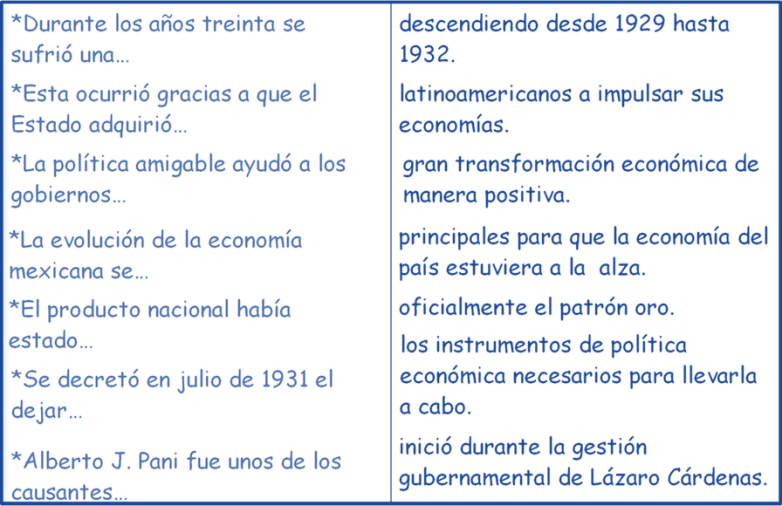 CIERREEntregar ejercicios sobre el tema para que los resuelvan.RECURSO.- Ejercicio.CRITERIO.- Reconocen las principales características del reparto agrario durante el cardenismo.INICIO Preguntar: ¿Por qué fue importante el periodo presidencial de Lázaro Cárdenas para nuestro país?, ¿qué cosas promovió Cárdenas durante su gestión?, ¿cómo estuvo México en el plano económico durante el cardenismo?DESARROLLOExplicar: El régimen económico en el periodo de Cárdenas fue estudiado con gran profundidad debido a tres factores:1.- Por su énfasis en el sector agropecuario debido a la repartición de parcelas.2.- La nacionalización de empresas.3.- La política expansionista deficitaria debido al proceso inflacionario que se creó.La evolución de la economía mexicana se inició durante la gestión gubernamental de Lázaro Cárdenas, debido a que la parte baja del ciclo económico había llegado a su fin y se empezaba a gestar la tendencia alcista del producto y la recuperación de los precios, en ello el producto nacional había estado descendiendo desde 1929 hasta 1932, después de este año se vino una recuperación rápidamente en la economía del país.Indicar: Copia las siguientes oraciones en el cuaderno y complétalas correctamente.CIERREEntregar ejercicios sobre el tema para que los resuelvan.RECURSOS DIDÁCTICOSINICIO Preguntar: ¿Por qué fue importante el periodo presidencial de Lázaro Cárdenas para nuestro país?, ¿qué cosas promovió Cárdenas durante su gestión?, ¿cómo estuvo México en el plano económico durante el cardenismo?DESARROLLOExplicar: El régimen económico en el periodo de Cárdenas fue estudiado con gran profundidad debido a tres factores:1.- Por su énfasis en el sector agropecuario debido a la repartición de parcelas.2.- La nacionalización de empresas.3.- La política expansionista deficitaria debido al proceso inflacionario que se creó.La evolución de la economía mexicana se inició durante la gestión gubernamental de Lázaro Cárdenas, debido a que la parte baja del ciclo económico había llegado a su fin y se empezaba a gestar la tendencia alcista del producto y la recuperación de los precios, en ello el producto nacional había estado descendiendo desde 1929 hasta 1932, después de este año se vino una recuperación rápidamente en la economía del país.Indicar: Copia las siguientes oraciones en el cuaderno y complétalas correctamente.CIERREEntregar ejercicios sobre el tema para que los resuelvan.Ejercicios.PÁGINAS DEL LIBRO DEL ALUMNO.-   125-127Notas:______________________________________________________________________________________________________________________________________________________________________________________________________________________________________________________Notas:______________________________________________________________________________________________________________________________________________________________________________________________________________________________________________________Vida y gobierno democráticosVida y gobierno democráticosVida y gobierno democráticosAprendizajes esperados:Ámbito:Contenidos:- Reconoce en la Constitución la Ley Suprema que garantiza derechos fundamentales y sustenta principios y valores democráticos.AulaLa Constitución: leyes que protegen nuestros derechosQué es un derecho. Qué derechos compartimos los mexicanos. Qué leyes e instituciones los protegen. Por qué se dice que la Constitución es la Ley Suprema de nuestro país.Competencias que se favorecen: Competencias que se favorecen: Competencias que se favorecen: - Apego a la legalidad y sentido de justicia.                                                       - Comprensión y aprecio por la democracia.- Apego a la legalidad y sentido de justicia.                                                       - Comprensión y aprecio por la democracia.- Apego a la legalidad y sentido de justicia.                                                       - Comprensión y aprecio por la democracia.APRENDIZAJES ESPERADOSCONTENIDOSTEMA DE LA SESIÓNReconoce en la Constitución la Ley Suprema que garantiza derechos fundamentales y sustenta principios y valores democráticos.Qué es un derecho. Qué derechos compartimos los mexicanos. Qué leyes e instituciones los protegen. Por qué se dice que la Constitución es la Ley Suprema de nuestro país.Derechos de los mexicanos.SECUENCIA DIDÁCTICAEVALUACIÓNINICIO Preguntar: ¿Qué es un derecho?, ¿qué derechos compartimos los mexicanos?DESARROLLOExplicar que los derechos humanos son derechos inherentes a todos los seres humanos, sin distinción alguna de nacionalidad, lugar de residencia, sexo, origen nacional o étnico, color, religión o cualquier otra condición. La finalidad de los derechos humanos es la de proteger principalmente, la vida, la libertad, la dignidad, la igualdad, la seguridad, la integridad física y la propiedad de cada ser humano.Indicar: Escribe en el cuaderno el significado de lo que es un derecho.CIERREEntregar ejercicios donde deberán anotar los derechos y responsabilidades que comparten todos los mexicanos en la casa, la escuela y la localidad.Invitar a que compartan sus productos. Solicitar que realicen una descripción sobre algunas relaciones entre la Constitución y su vida diaria.Invitar a que comenten sus descripciones.RECURSO.- Ejercicio.CRITERIO.- Identifican las garantías individuales de los mexicanos.INICIO Preguntar: ¿Qué es un derecho?, ¿qué derechos compartimos los mexicanos?DESARROLLOExplicar que los derechos humanos son derechos inherentes a todos los seres humanos, sin distinción alguna de nacionalidad, lugar de residencia, sexo, origen nacional o étnico, color, religión o cualquier otra condición. La finalidad de los derechos humanos es la de proteger principalmente, la vida, la libertad, la dignidad, la igualdad, la seguridad, la integridad física y la propiedad de cada ser humano.Indicar: Escribe en el cuaderno el significado de lo que es un derecho.CIERREEntregar ejercicios donde deberán anotar los derechos y responsabilidades que comparten todos los mexicanos en la casa, la escuela y la localidad.Invitar a que compartan sus productos. Solicitar que realicen una descripción sobre algunas relaciones entre la Constitución y su vida diaria.Invitar a que comenten sus descripciones.RECURSOS DIDÁCTICOSINICIO Preguntar: ¿Qué es un derecho?, ¿qué derechos compartimos los mexicanos?DESARROLLOExplicar que los derechos humanos son derechos inherentes a todos los seres humanos, sin distinción alguna de nacionalidad, lugar de residencia, sexo, origen nacional o étnico, color, religión o cualquier otra condición. La finalidad de los derechos humanos es la de proteger principalmente, la vida, la libertad, la dignidad, la igualdad, la seguridad, la integridad física y la propiedad de cada ser humano.Indicar: Escribe en el cuaderno el significado de lo que es un derecho.CIERREEntregar ejercicios donde deberán anotar los derechos y responsabilidades que comparten todos los mexicanos en la casa, la escuela y la localidad.Invitar a que compartan sus productos. Solicitar que realicen una descripción sobre algunas relaciones entre la Constitución y su vida diaria.Invitar a que comenten sus descripciones.Ejercicios.PÁGINAS DEL LIBRO DEL ALUMNO.- 134-143Notas:______________________________________________________________________________________________________________________________________________________________________________________________________________________________________________________Notas:______________________________________________________________________________________________________________________________________________________________________________________________________________________________________________________Aprendizajes esperados:Competencias que se favorecen:Lenguaje artístico:Distingue las características de los diferentes géneros dancísticos.- Artística y cultural.- Expresión corporal y danza.EjeEjeEjeApreciaciónExpresiónContextualizaciónIdentificación de la diversidad de lenguajes dancísticos (danza tradicional o autóctona, folclórica, danza clásica o ballet, danza moderna y contemporánea) que se aplican en la danza escénica.Interpretación libre de un género dancístico utilizando elementos coreográficos.Reflexión sobre diferentes géneros dancísticos de comunidad.APRENDIZAJES ESPERADOSCONTENIDOSTEMA DE LA SESIÓNDistingue las características de los diferentes géneros dancísticos.Identificación de la diversidad de lenguajes dancísticos (danza tradicional o autóctona, folclórica, danza clásica o ballet, danza moderna y contemporánea) que se aplican en la danza escénica.Diversidad dancística.SECUENCIA DIDÁCTICAEVALUACIÓNINICIO Preguntar: ¿Qué diferencias hay entre los diferentes tipos de géneros dancísticos?DESARROLLOExplicar: Existen diversos géneros de la danza, como la danza autóctona, danza folclórica o regional, danza popular o urbana, danza clásica o ballet y danza moderna y contemporánea. La danza autóctona es aquella que se realiza con un sentido ceremonial que hace referencia a tiempos pasados. La danza folclórica o regional esta pretende transmitir costumbres y tradiciones de cada pueblo o región. La danza popular o urbana se genera en las ciudades y representa expresiones de los diversos sectores sociales. Cambia a lo largo del tiempo y se crea en grupos. La danza clásica o ballet posee técnicas especializadas y una serie de procedimientos que han asimilado mundialmente para que los bailarines se conviertan en instrumentos de expresión dancística.  La danza moderna o contemporánea  está inspirada en nociones naturistas y con ello se derivó de un nuevo lenguaje dancístico.CIERREEntregar ejercicios sobre el tema para que los resuelvan.RECURSO.- Ejercicio.CRITERIO.- Identifican las características y diferencias de los géneros dancísticos.INICIO Preguntar: ¿Qué diferencias hay entre los diferentes tipos de géneros dancísticos?DESARROLLOExplicar: Existen diversos géneros de la danza, como la danza autóctona, danza folclórica o regional, danza popular o urbana, danza clásica o ballet y danza moderna y contemporánea. La danza autóctona es aquella que se realiza con un sentido ceremonial que hace referencia a tiempos pasados. La danza folclórica o regional esta pretende transmitir costumbres y tradiciones de cada pueblo o región. La danza popular o urbana se genera en las ciudades y representa expresiones de los diversos sectores sociales. Cambia a lo largo del tiempo y se crea en grupos. La danza clásica o ballet posee técnicas especializadas y una serie de procedimientos que han asimilado mundialmente para que los bailarines se conviertan en instrumentos de expresión dancística.  La danza moderna o contemporánea  está inspirada en nociones naturistas y con ello se derivó de un nuevo lenguaje dancístico.CIERREEntregar ejercicios sobre el tema para que los resuelvan.RECURSOS DIDÁCTICOSINICIO Preguntar: ¿Qué diferencias hay entre los diferentes tipos de géneros dancísticos?DESARROLLOExplicar: Existen diversos géneros de la danza, como la danza autóctona, danza folclórica o regional, danza popular o urbana, danza clásica o ballet y danza moderna y contemporánea. La danza autóctona es aquella que se realiza con un sentido ceremonial que hace referencia a tiempos pasados. La danza folclórica o regional esta pretende transmitir costumbres y tradiciones de cada pueblo o región. La danza popular o urbana se genera en las ciudades y representa expresiones de los diversos sectores sociales. Cambia a lo largo del tiempo y se crea en grupos. La danza clásica o ballet posee técnicas especializadas y una serie de procedimientos que han asimilado mundialmente para que los bailarines se conviertan en instrumentos de expresión dancística.  La danza moderna o contemporánea  está inspirada en nociones naturistas y con ello se derivó de un nuevo lenguaje dancístico.CIERREEntregar ejercicios sobre el tema para que los resuelvan.Ejercicios.Imágenes.PÁGINAS DEL LIBRO DEL ALUMNO.-  Notas:______________________________________________________________________________________________________________________________________________________________________________________________________________________________________________________Notas:______________________________________________________________________________________________________________________________________________________________________________________________________________________________________________________